Апрель, 4-я неделяЗанятие 2Тема «Звуки и буквы закрепление»Коррекционно-образовательные задачи: Совершенствование умения узнавать и различать правильно и неправильно написанные, зашумлённые пройденные буквы.Коррекционно-развивающие цели: Развитие фонематических представлений, зрительного и слухового внимания, общей и тонкой моторики, координация речи с движением, творческого воображения.Оборудование: Магнитная доска, магнитные буквы, рабочая тетрадь по числу детей, цветные и простые карандаши, сюжетные картинки, буквенные домики, картинки для игры “Парочки”, карточки для игры “Волшебные картинки”.Ход занятия1. Организационный момент Посмотрите на верхнюю часть страницы. Художник решил поиграть с вами и заштриховал знакомые буквы. Какие буквы спрятал от вас художник? (Это буквы А, П, Ы, К, Х, О, Т, У, И,Э,М, Н.).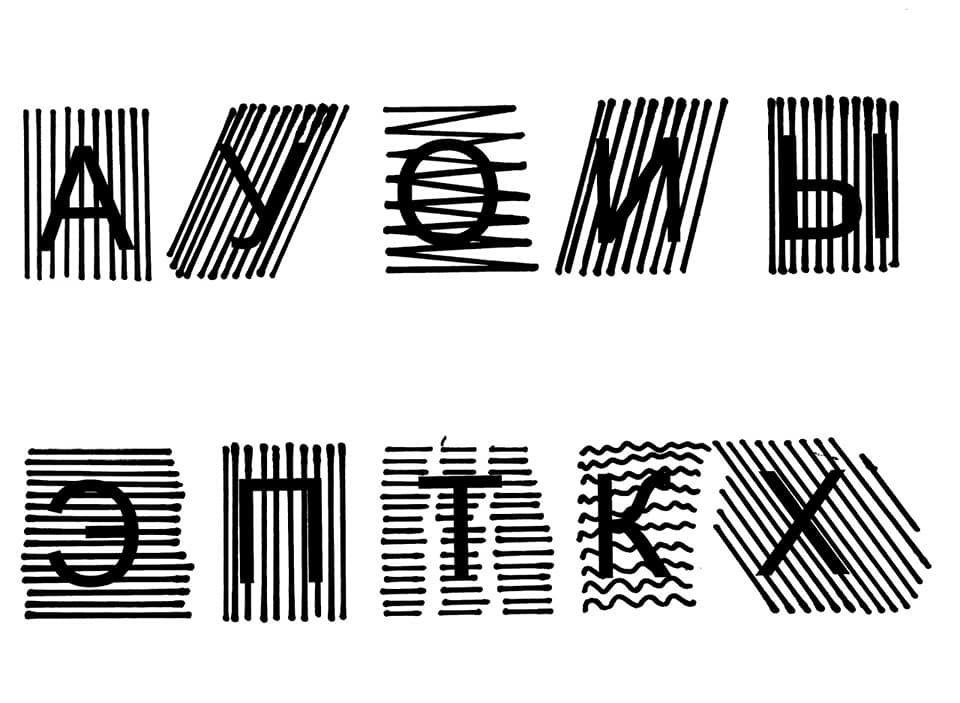 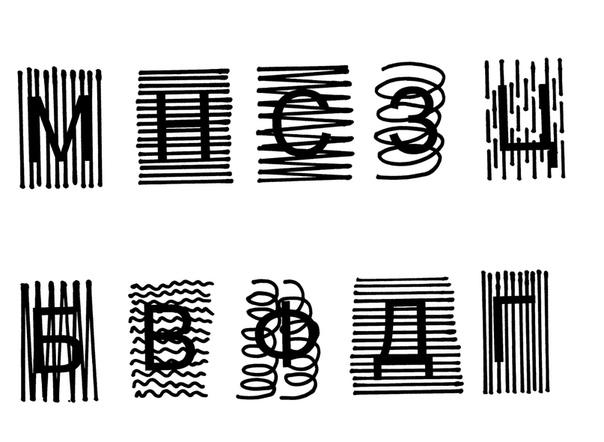  Вот так молодцы! Художнику не удалось перехитрить вас. Я вами горжусь! А теперь посмотрите на следующее задание внимательно и обведите оранжевым карандашом только те буквы, которые написаны правильно. Перевернутые и изображенные боком буквы обводить не нужно.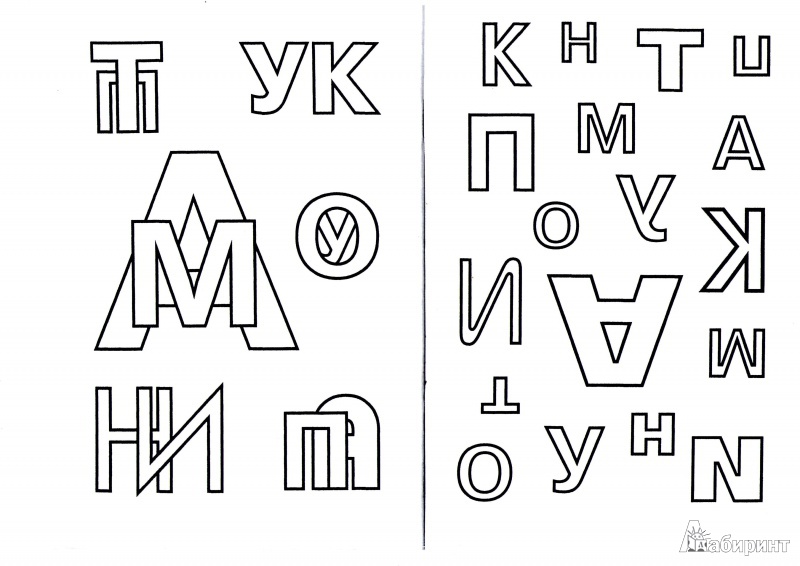 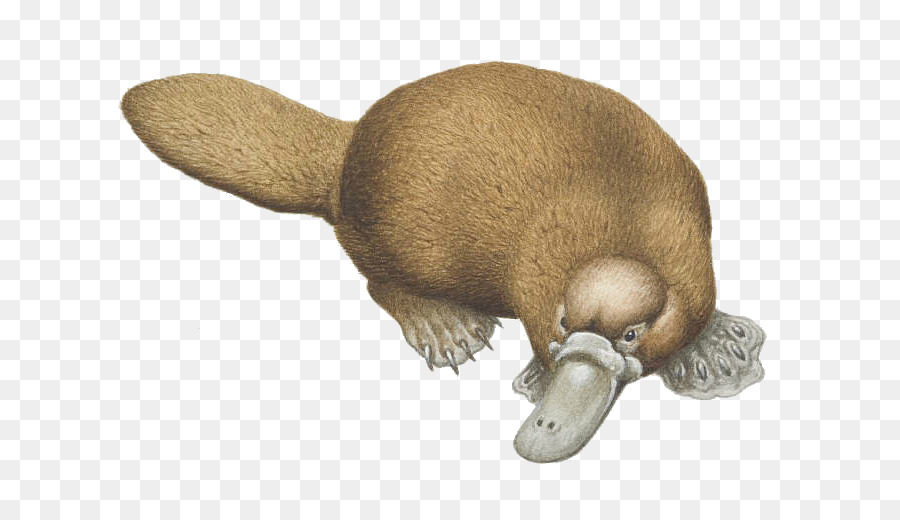 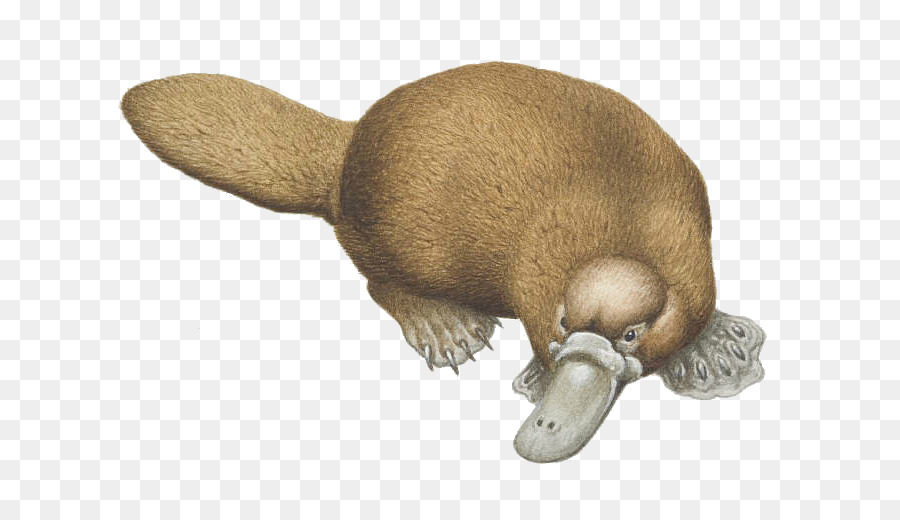 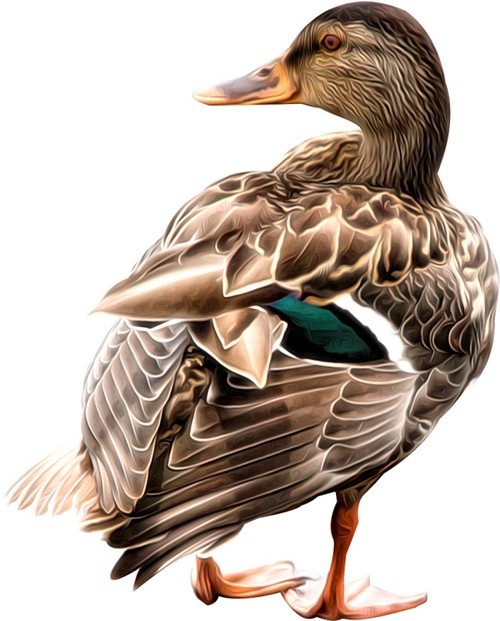 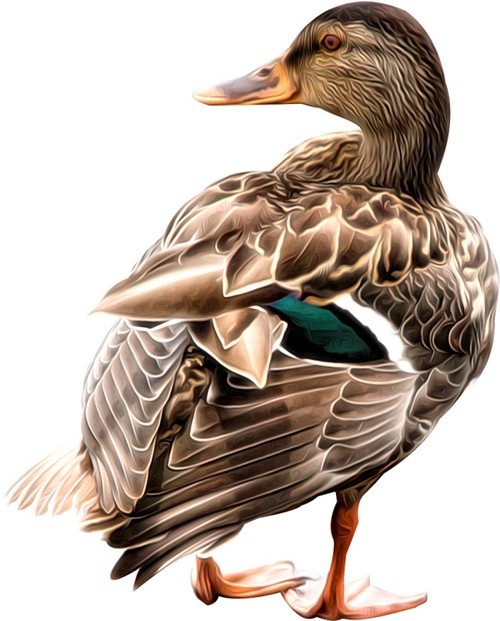 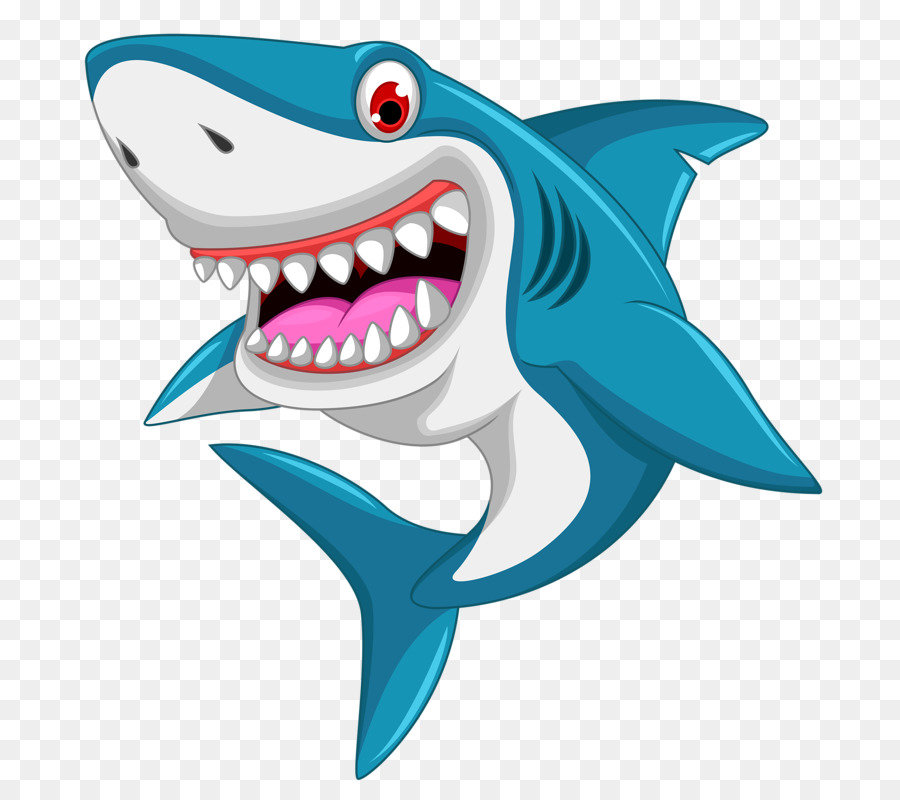 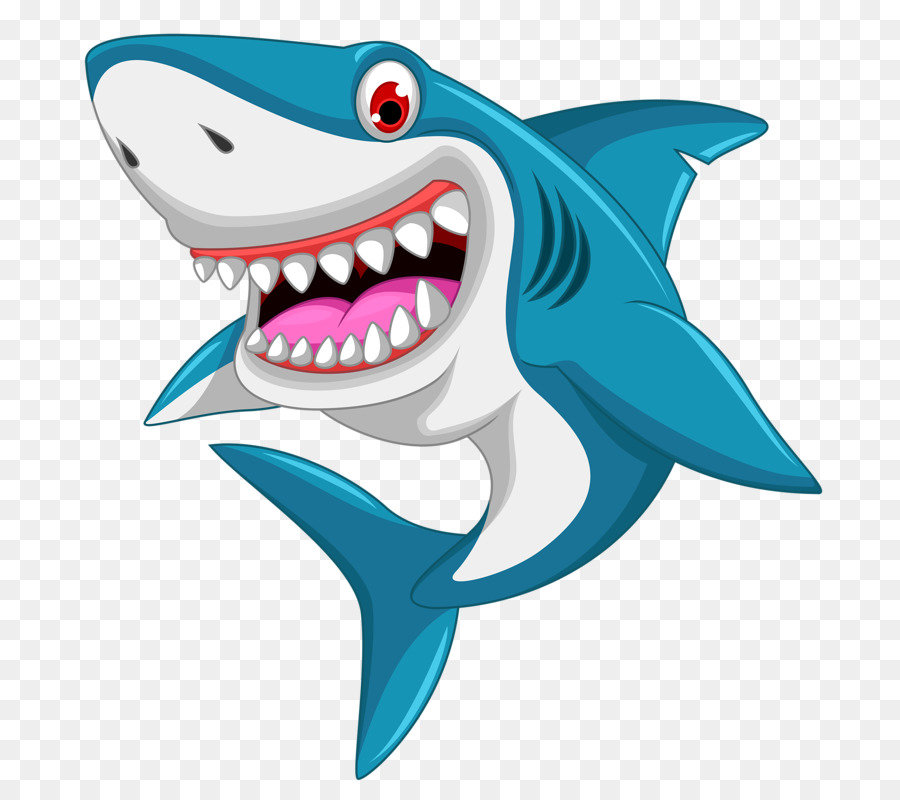 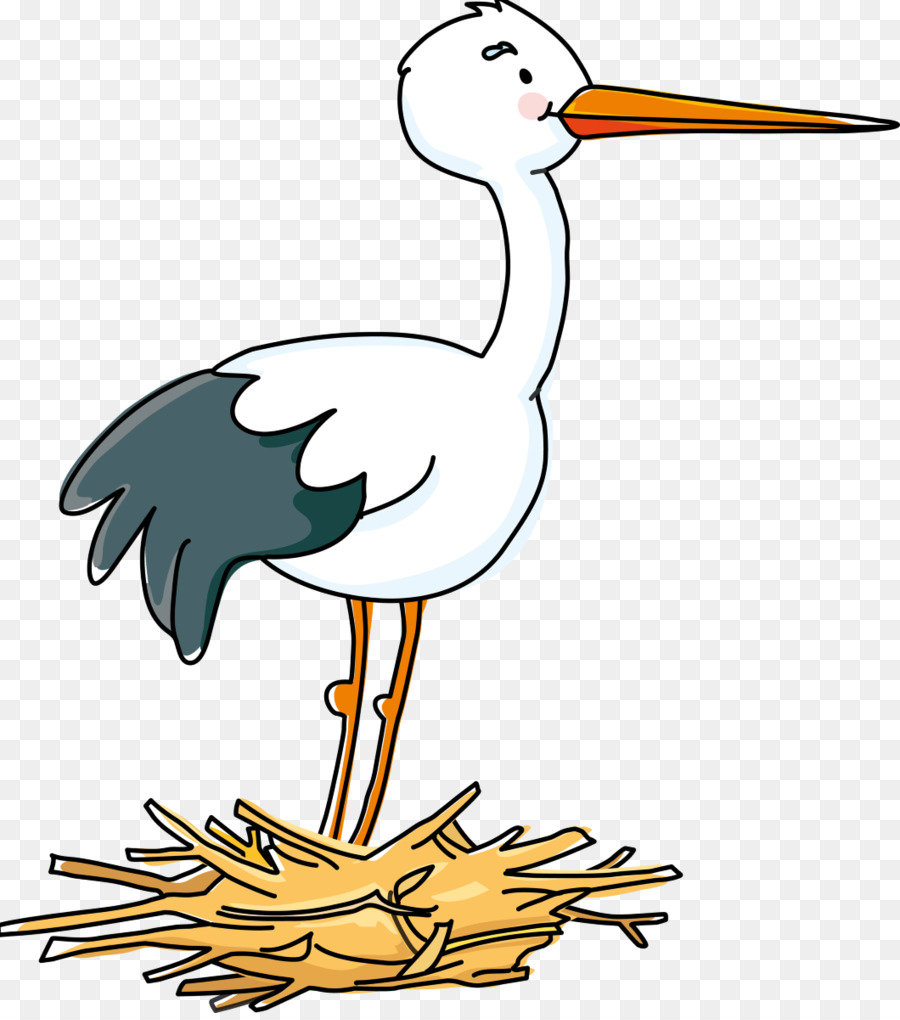 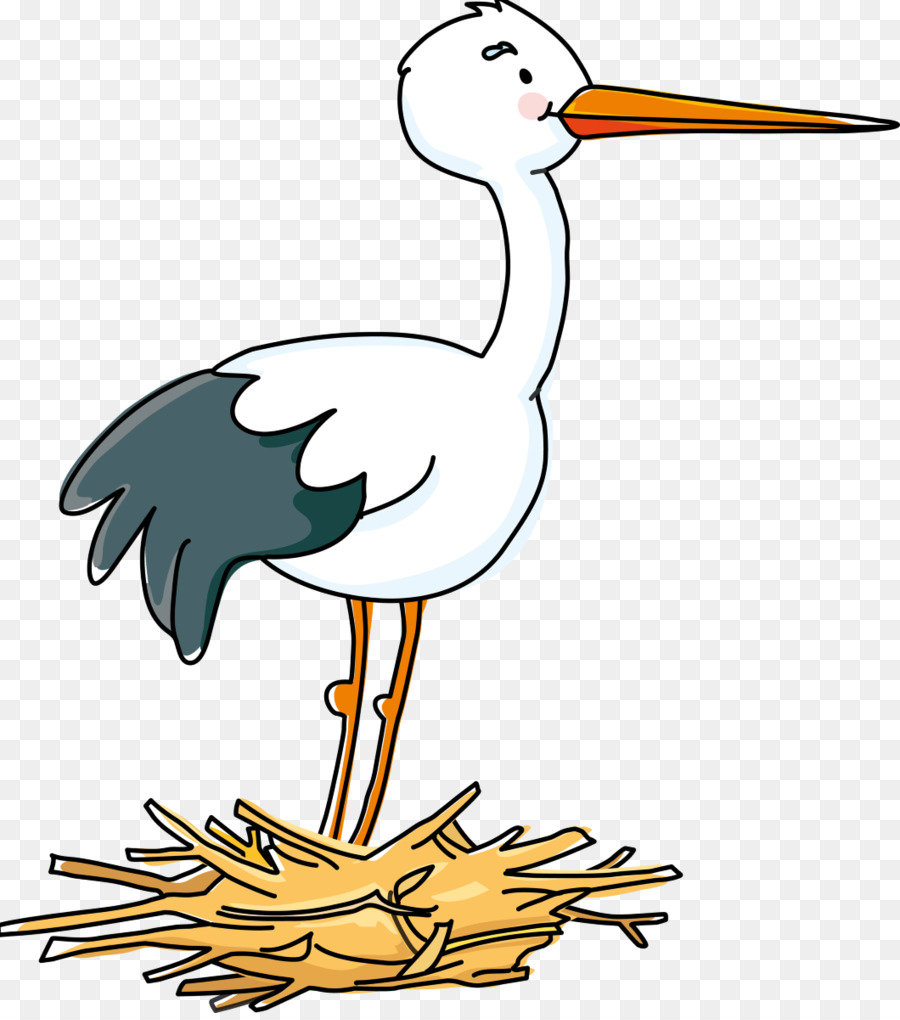 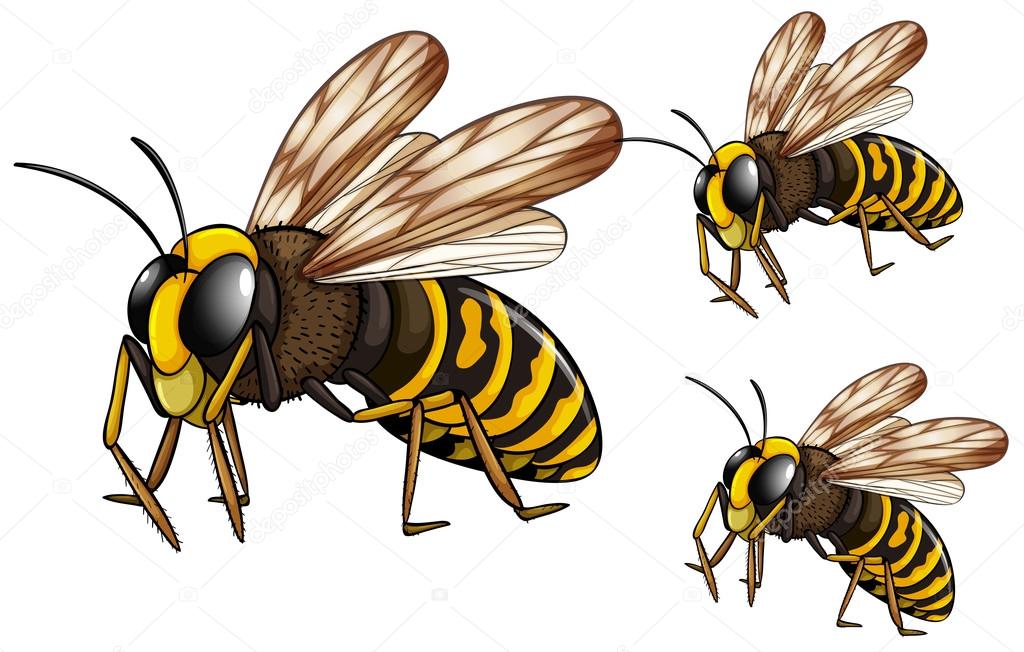 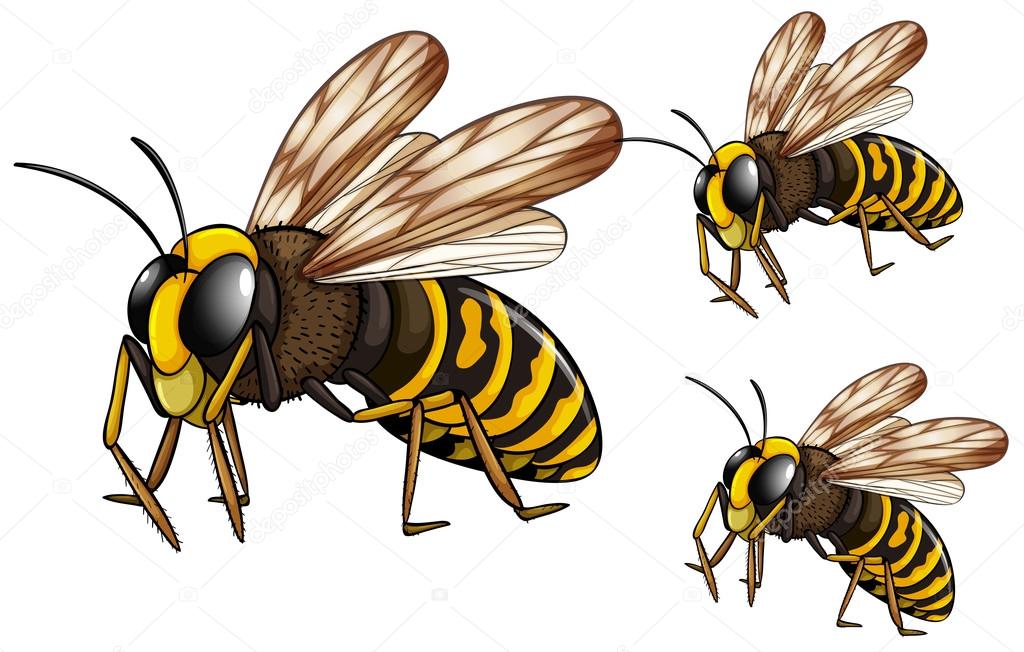 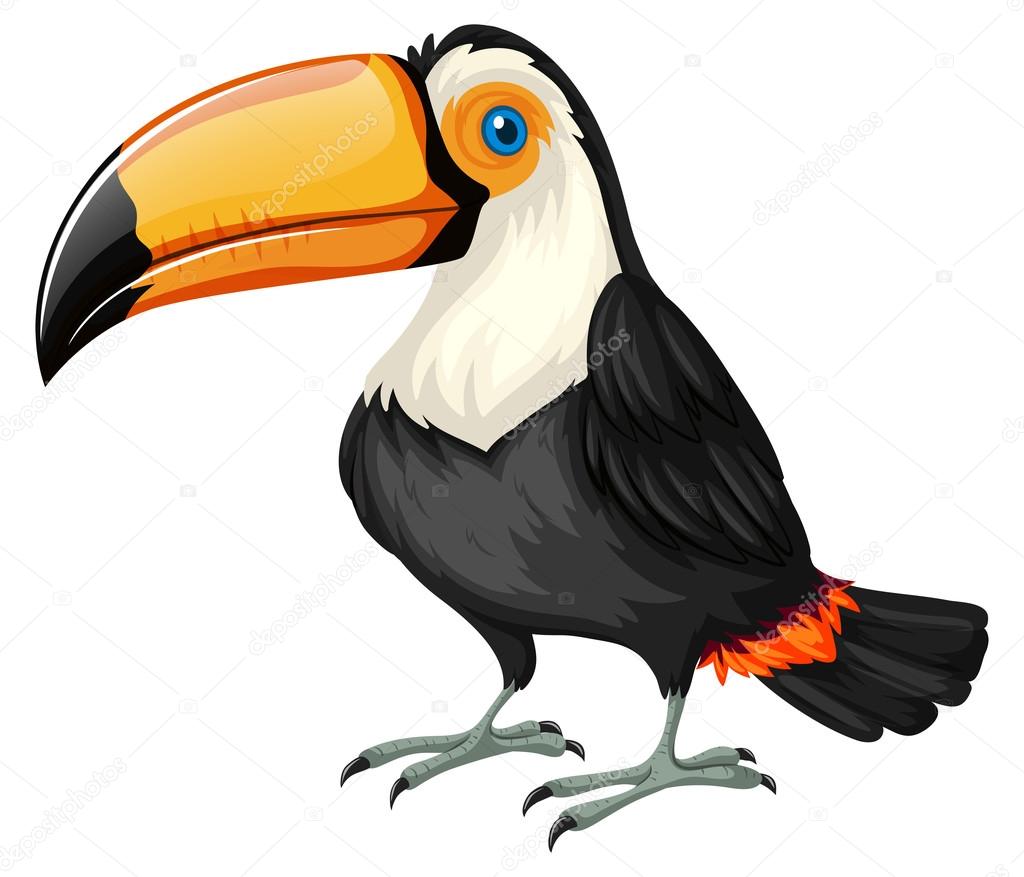 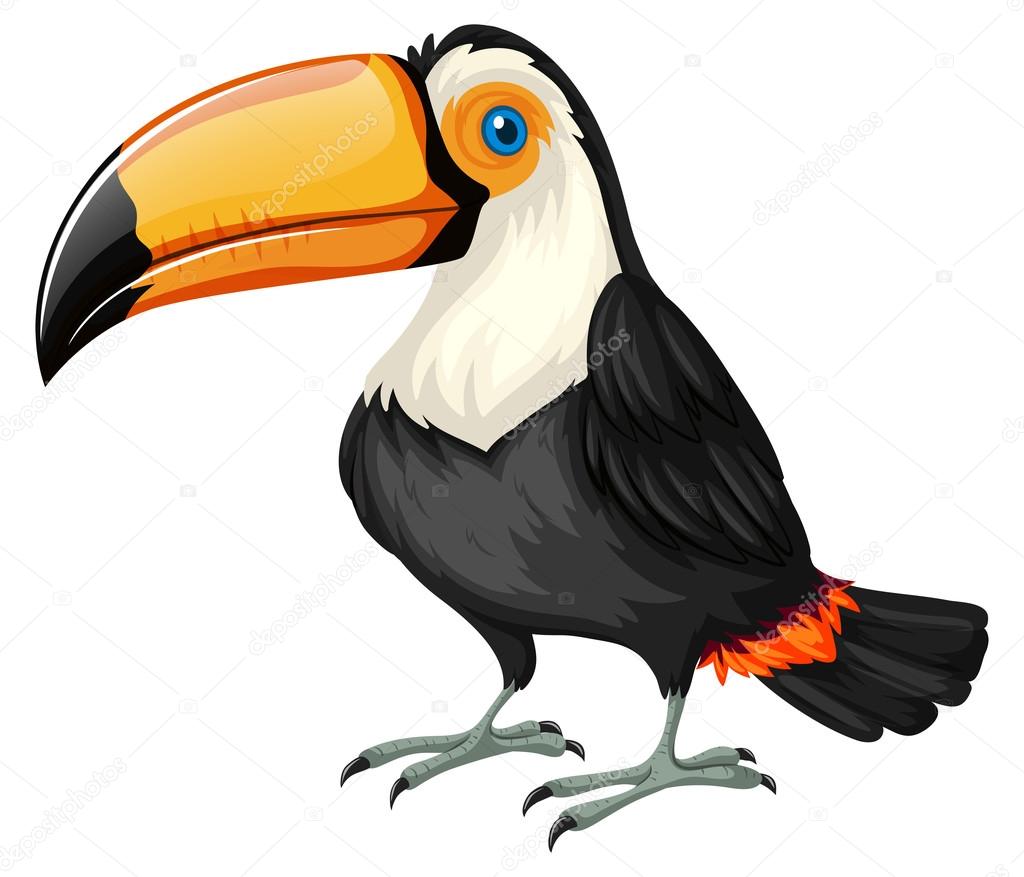 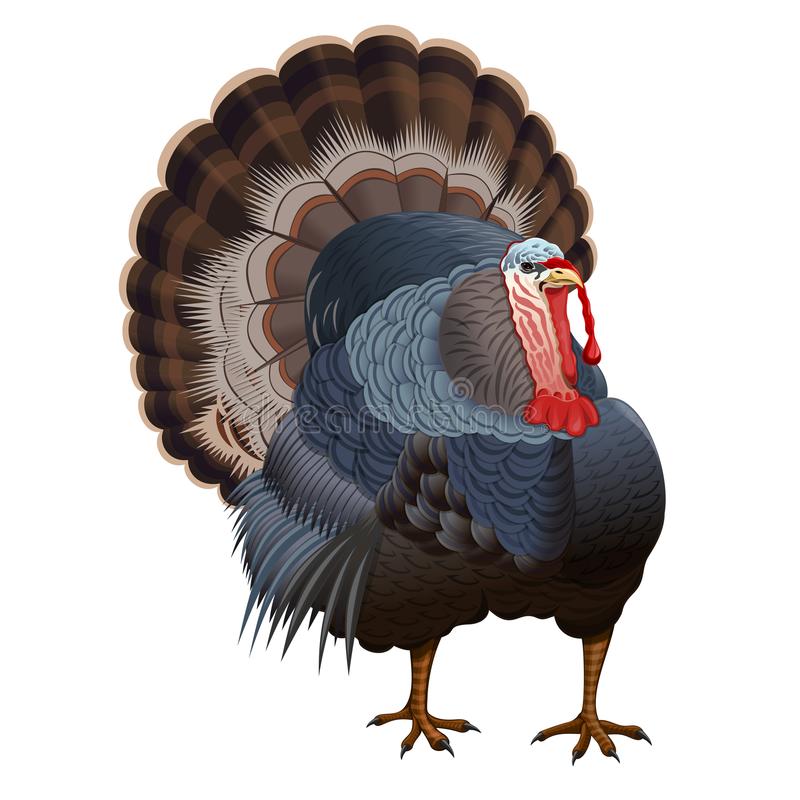 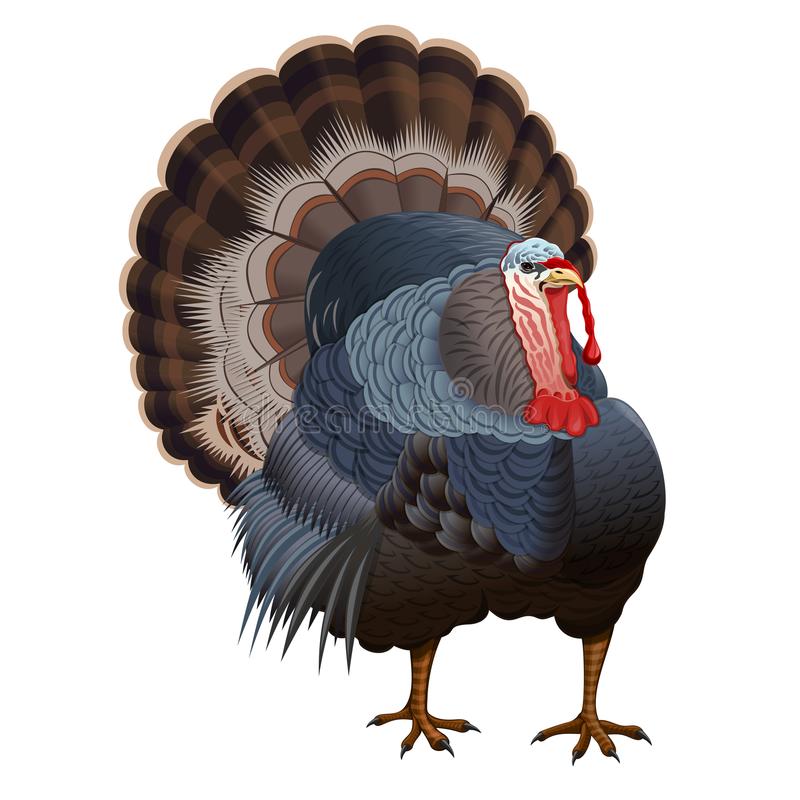 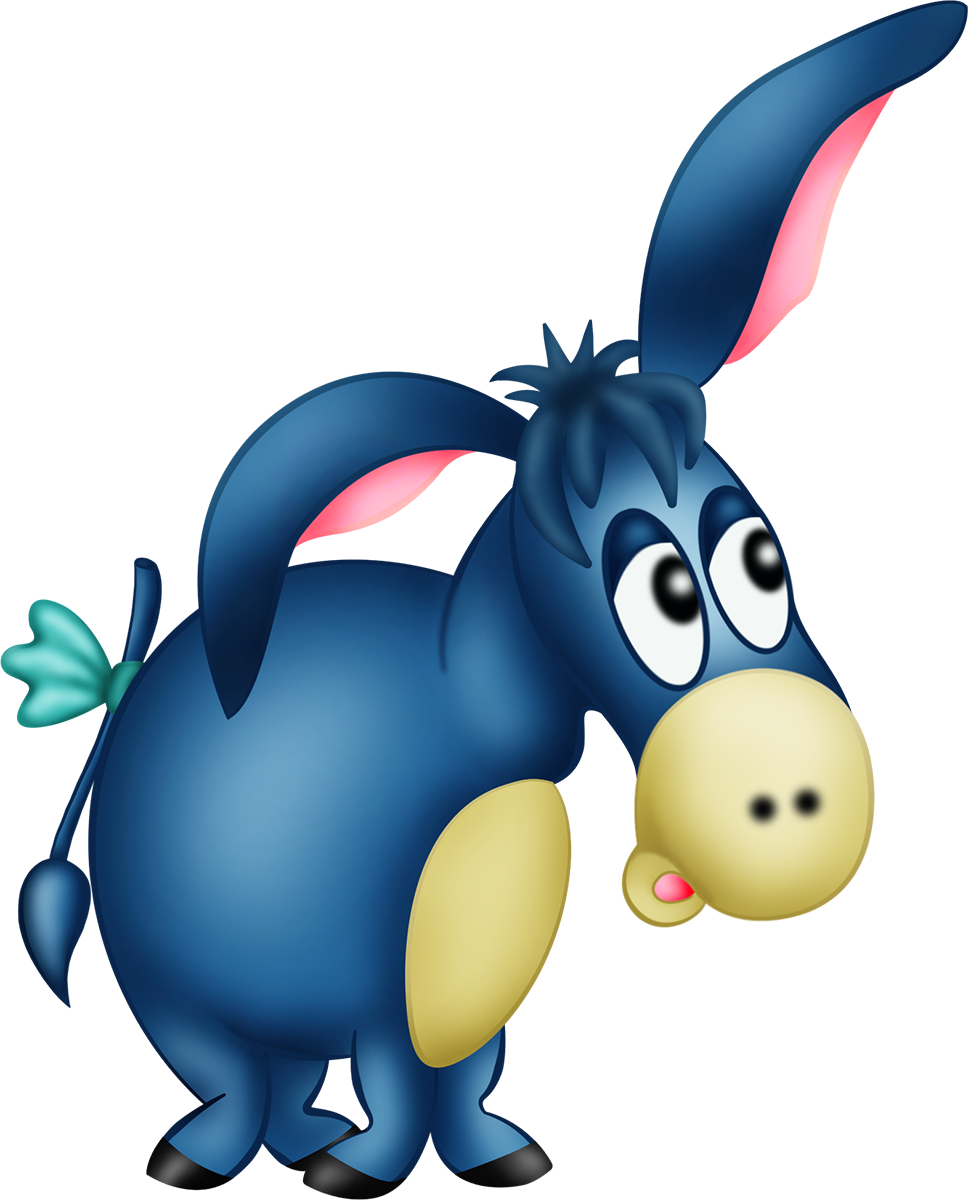 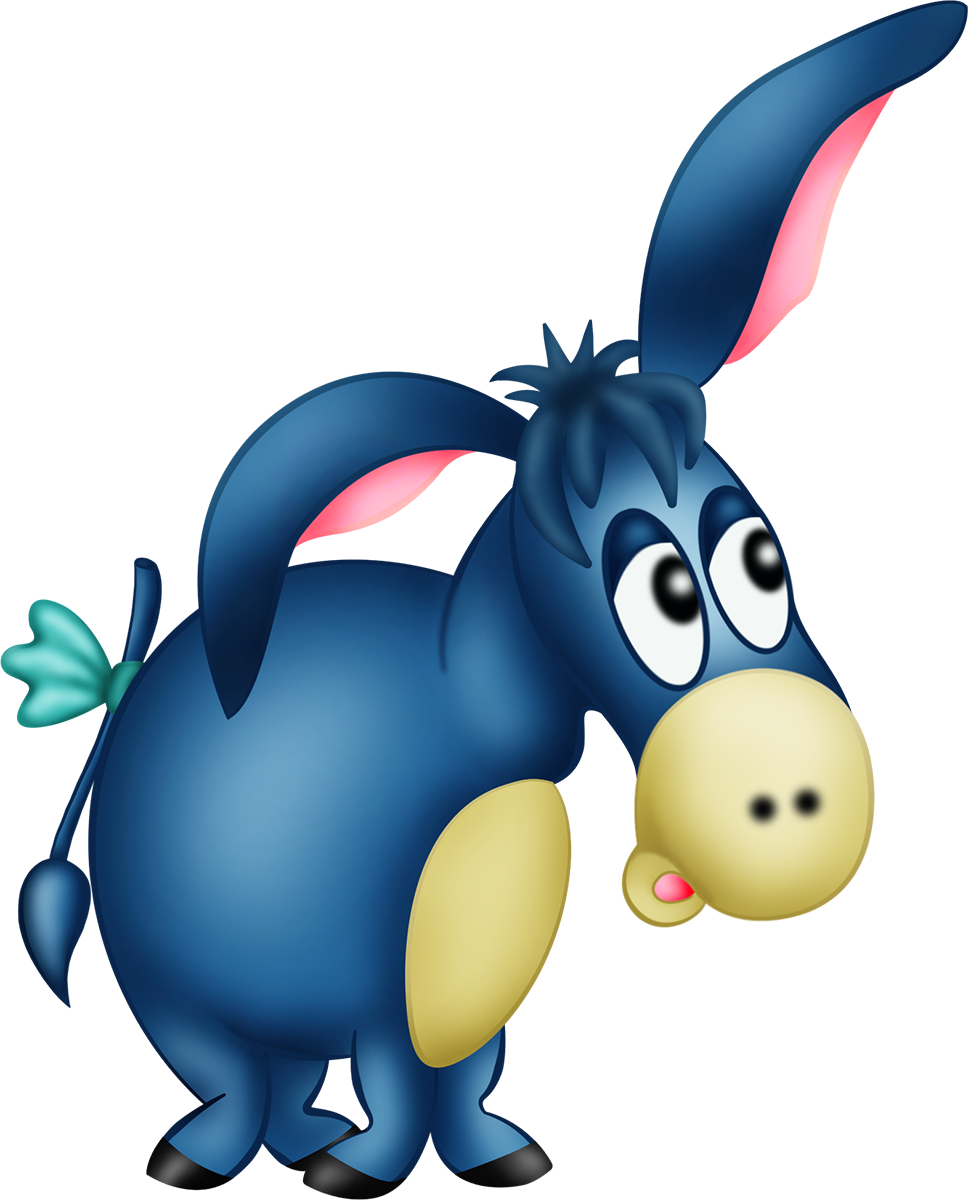 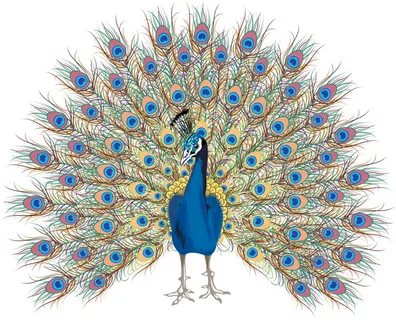 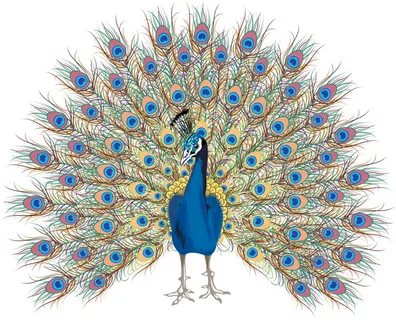 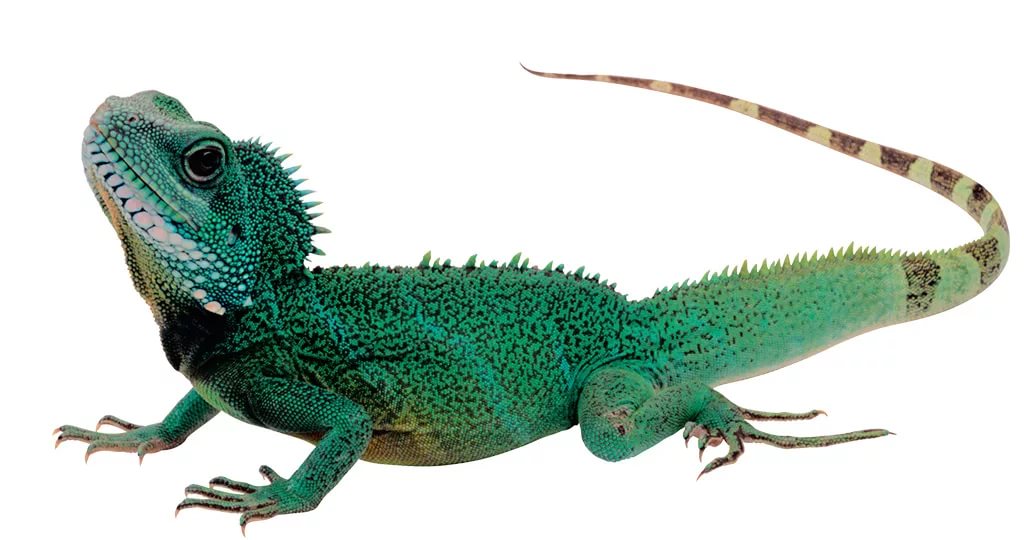 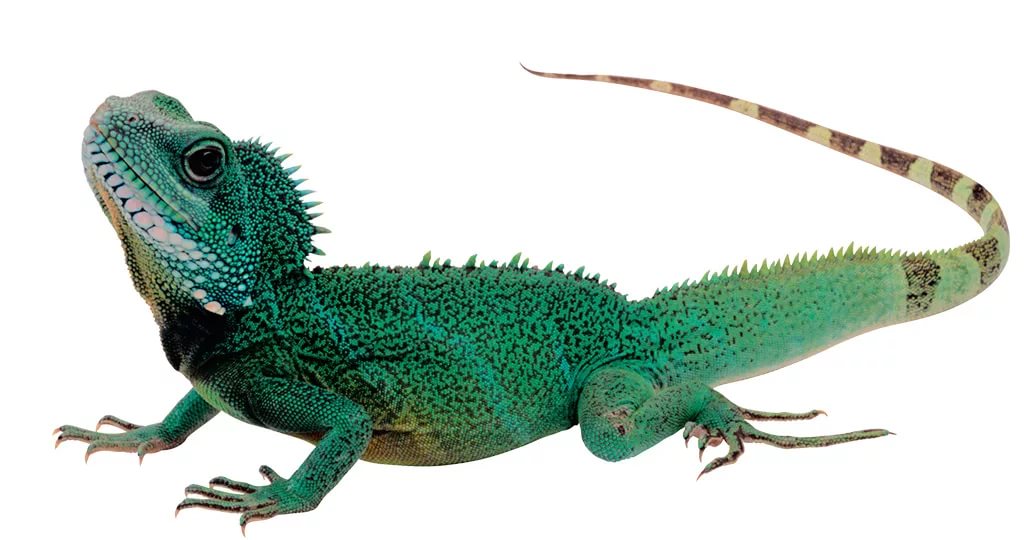 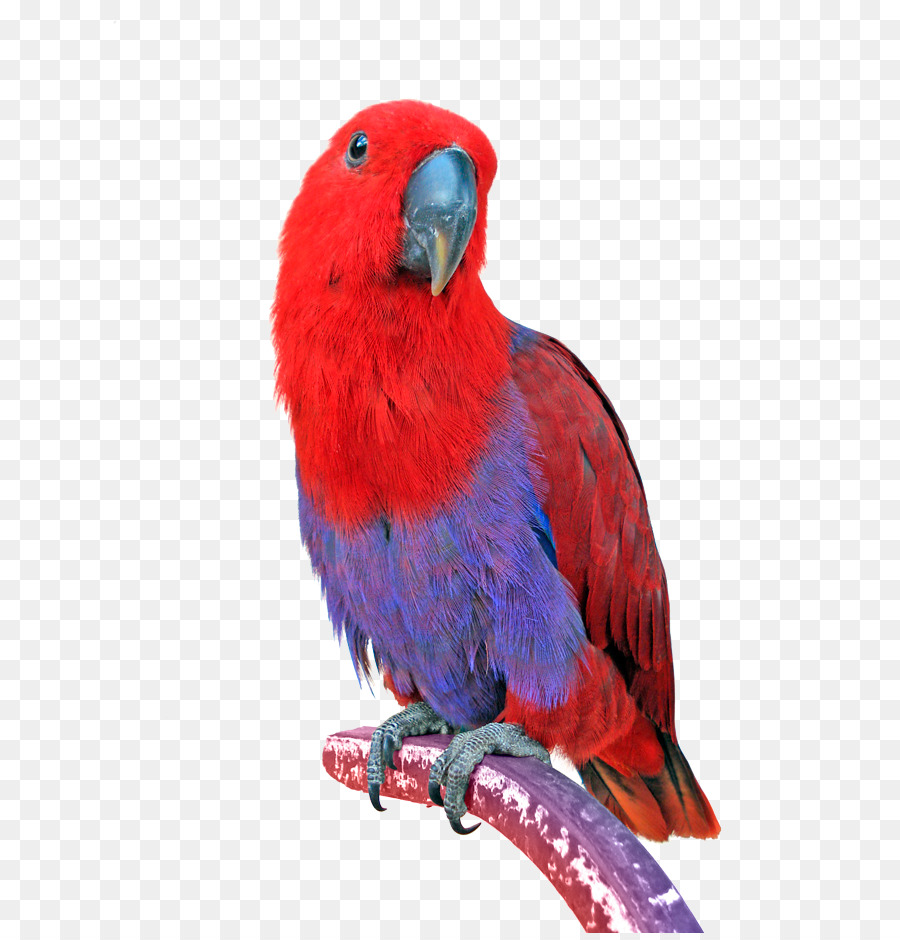 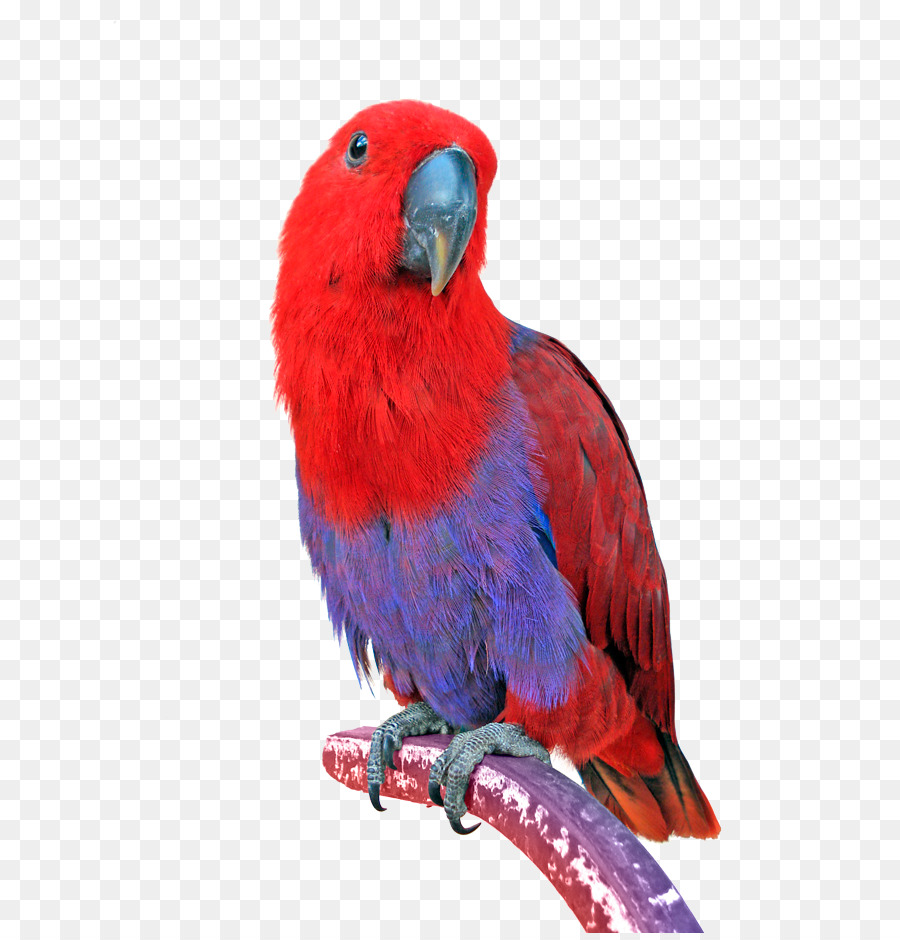 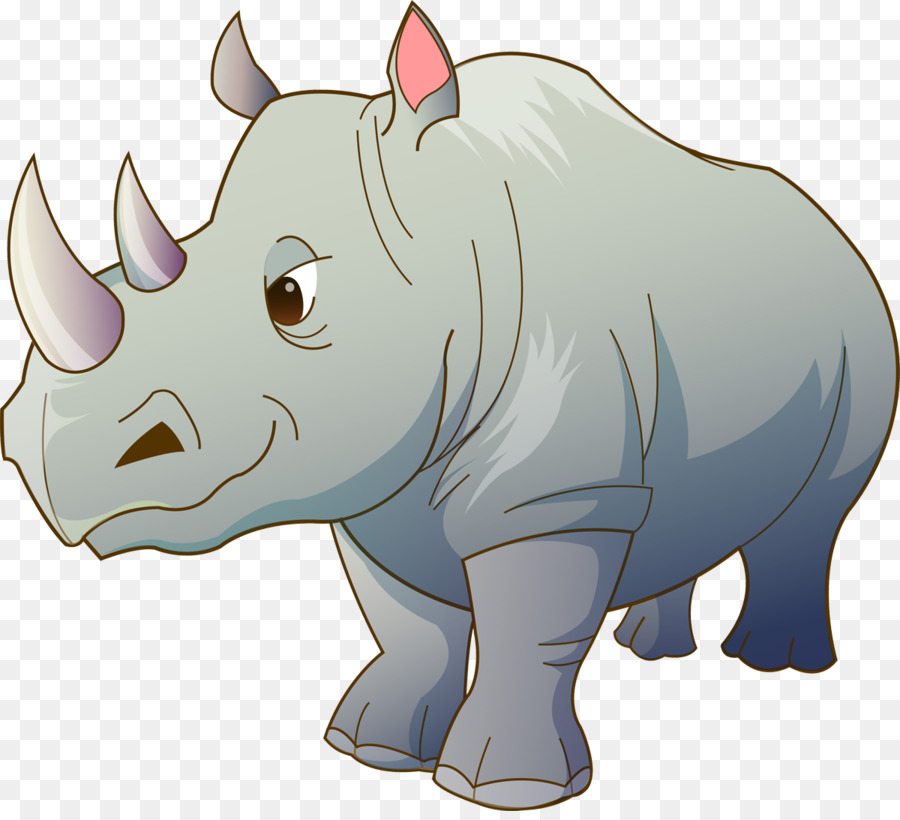 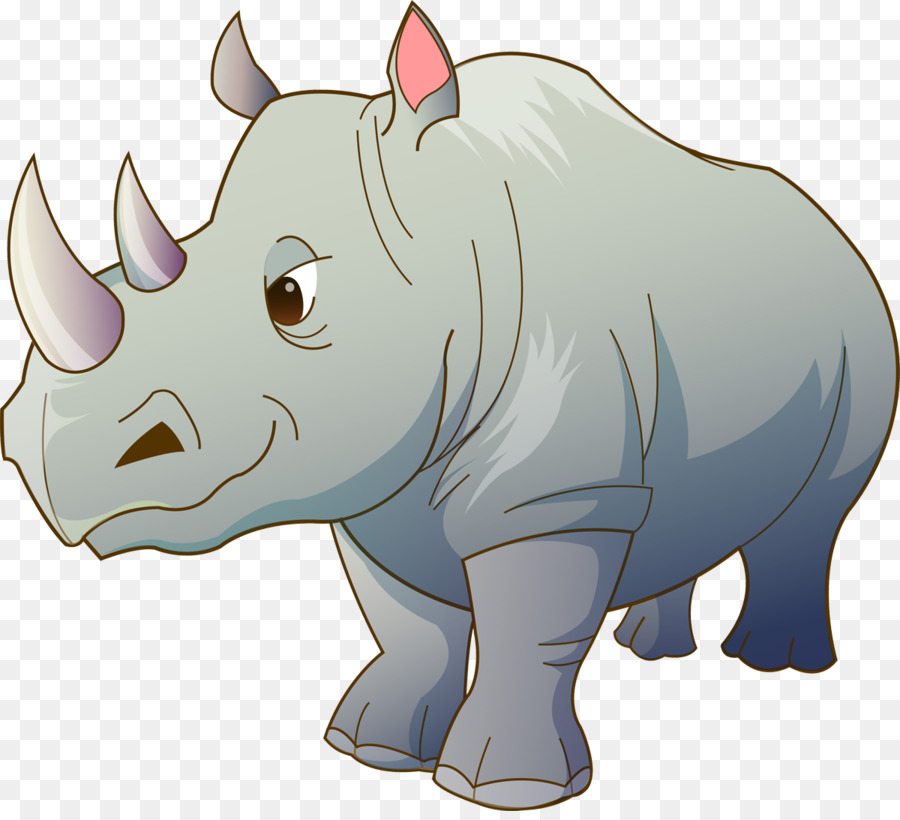 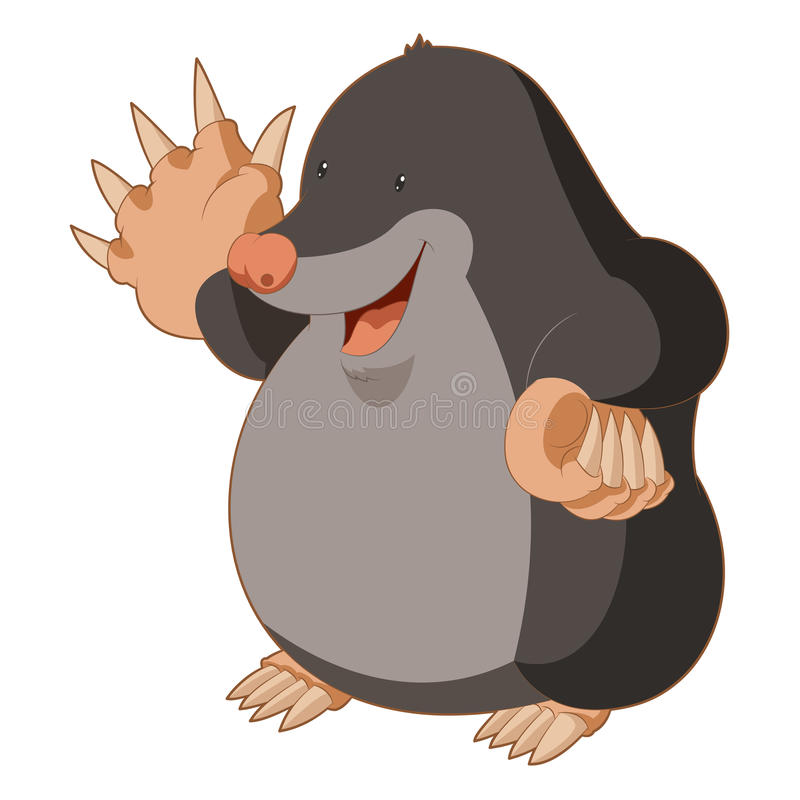 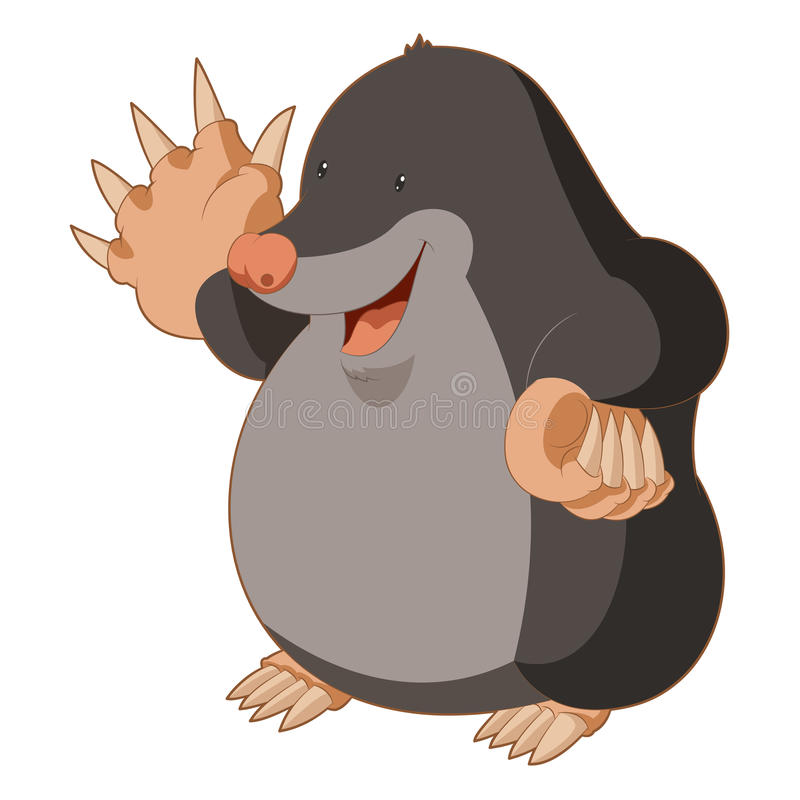 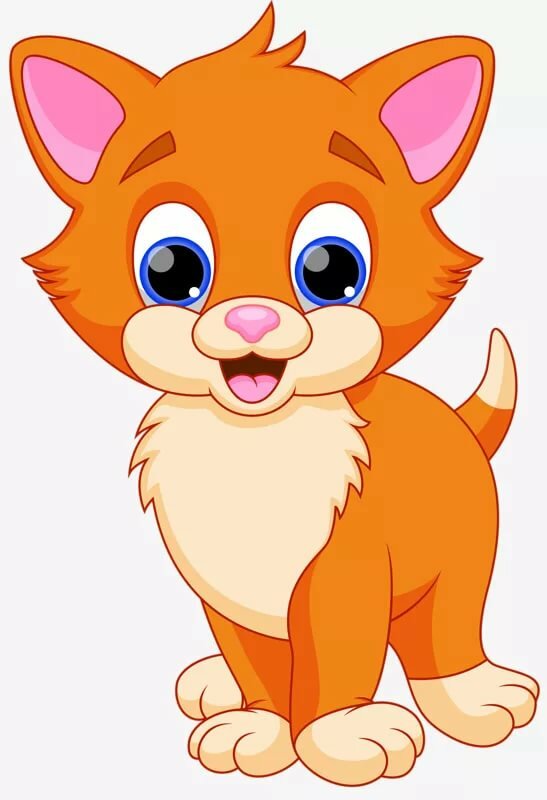 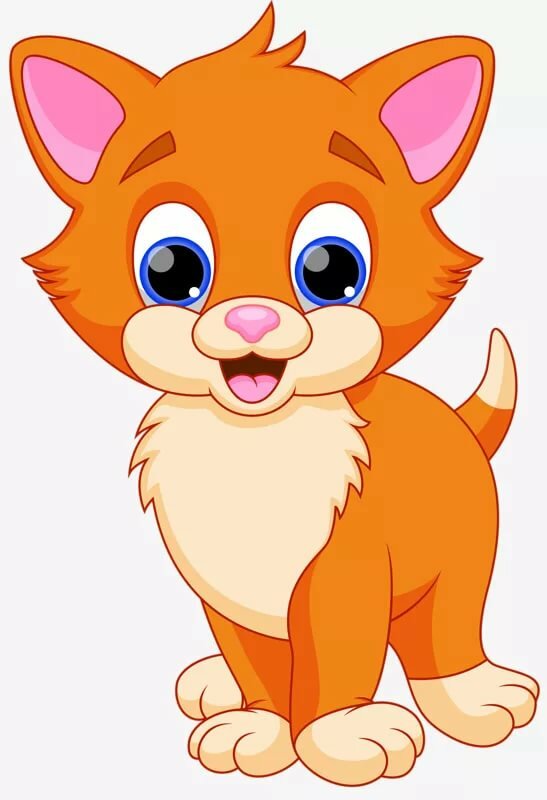 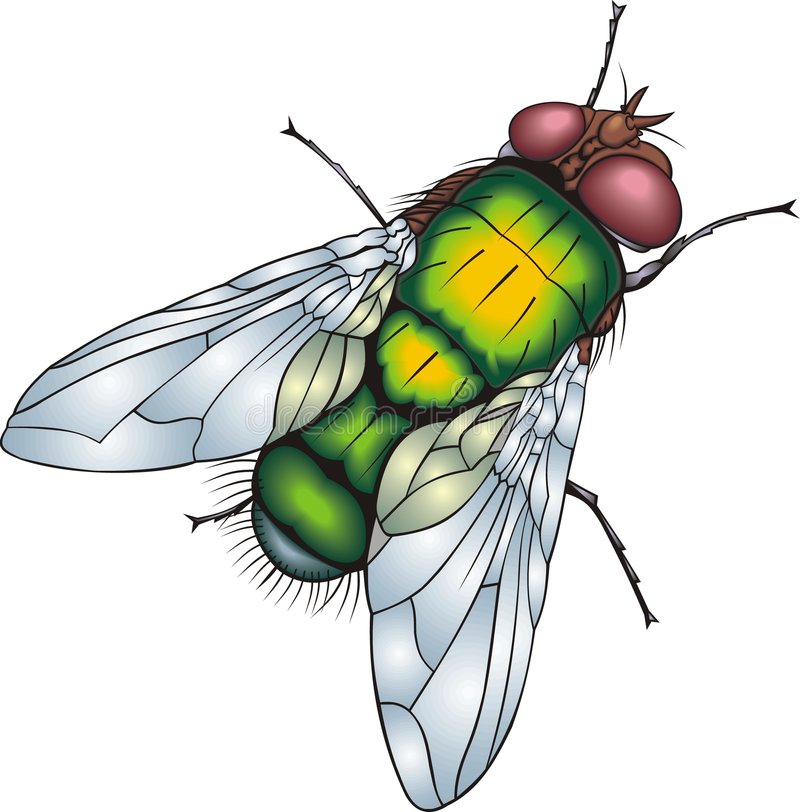 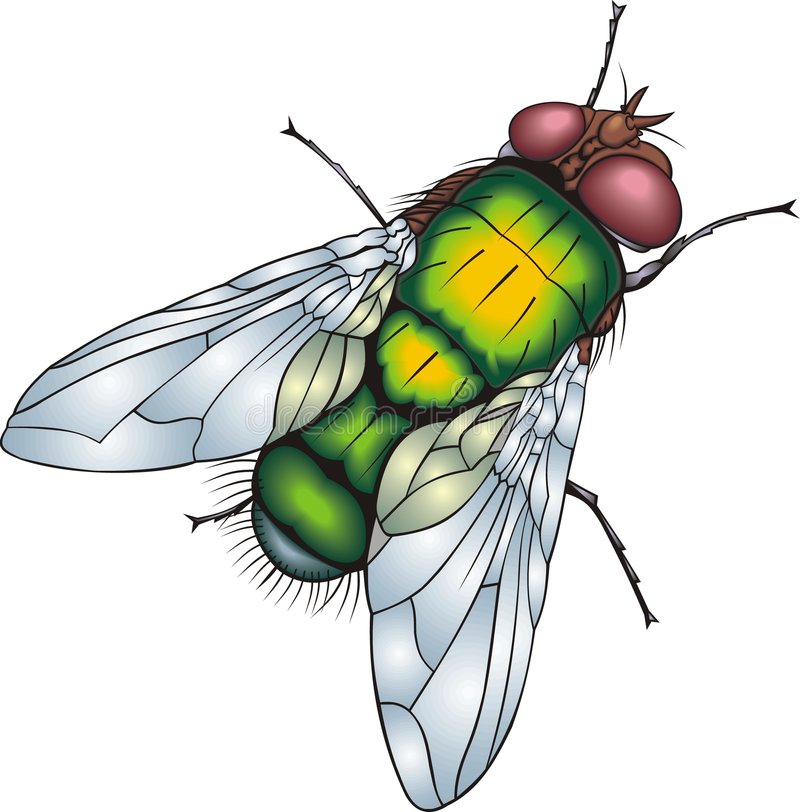 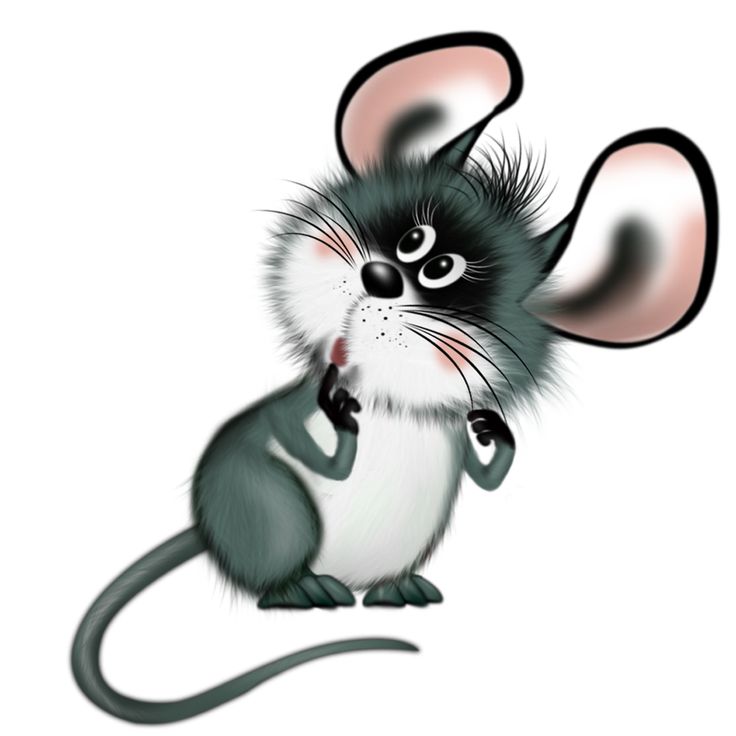 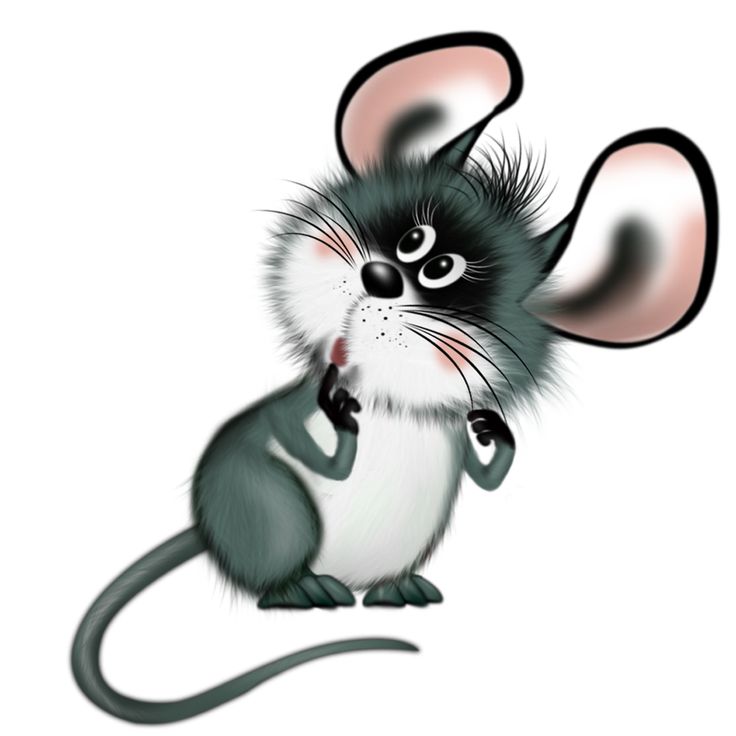 2. Игра «Кто в домиках живет?» Вы видите «буквенные» домики. Как вы думаете, почему у некоторых из них красные крыши, а у некоторых – синие? (Домики с красными крышами для гласных букв, а с синими – для согласных.) Вы правильно думаете, молодцы!Педагог рассыпает перед детьми картинки с изображениями представителей мира животных (аист, акула, утка, утконос, ослик, осы, индюк, игуана, тукан, павлин, попугай, носорог, мышка, муха, кот, крот). Давайте рассмотрим и назовем все картинки.Теперь нужно расселить всех зверей, птиц и насекомых по домикам. Думайте, какая буква первая в названии каждого из них, и выбирайте домик с этой буквой на крыше.Отлично! Вы справились с моим заданием.3. Работа в тетради. Какие буквы вы видите в верхней части страницы? (Буквы П, Т.) Каким карандашом вы их раскрасите и почему? (Синим потому, что они согласн.) Выполняйте задание.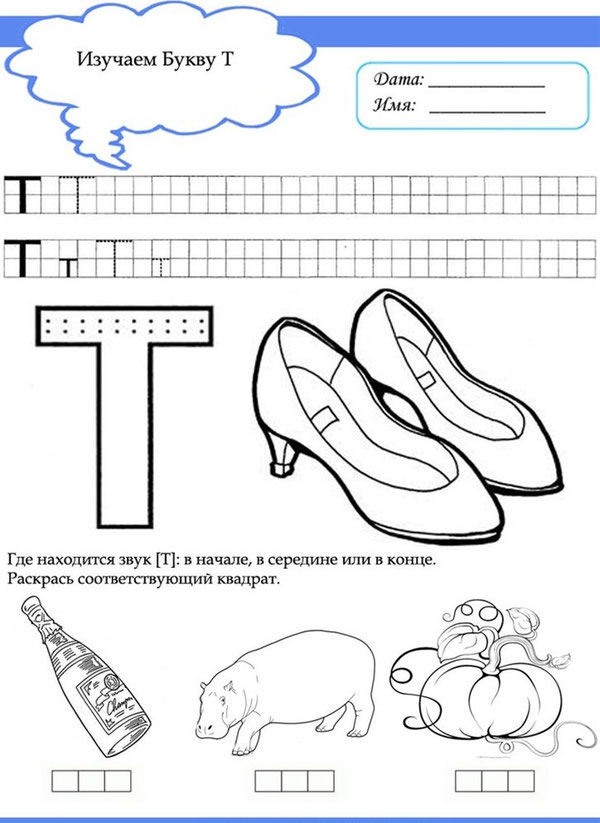 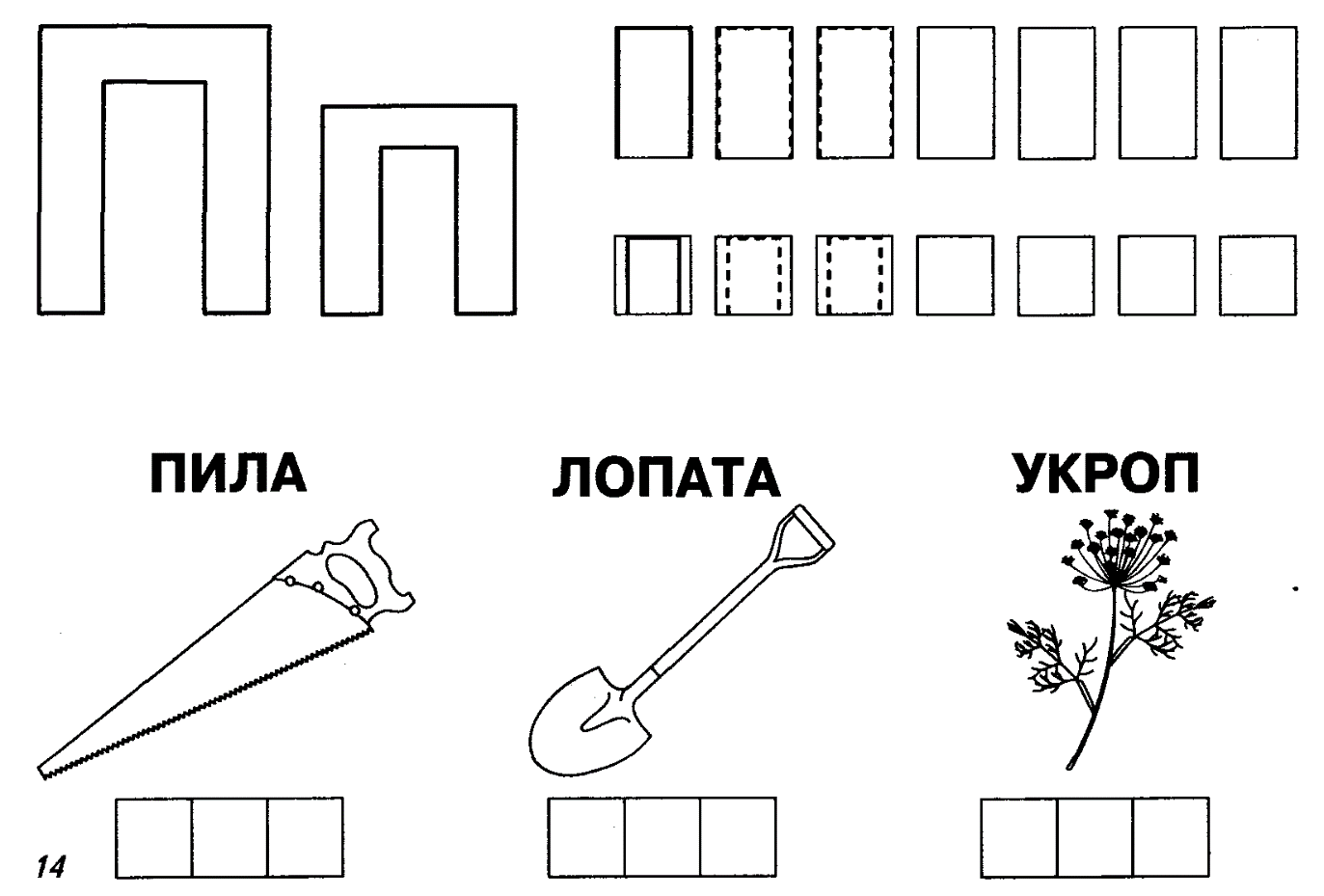 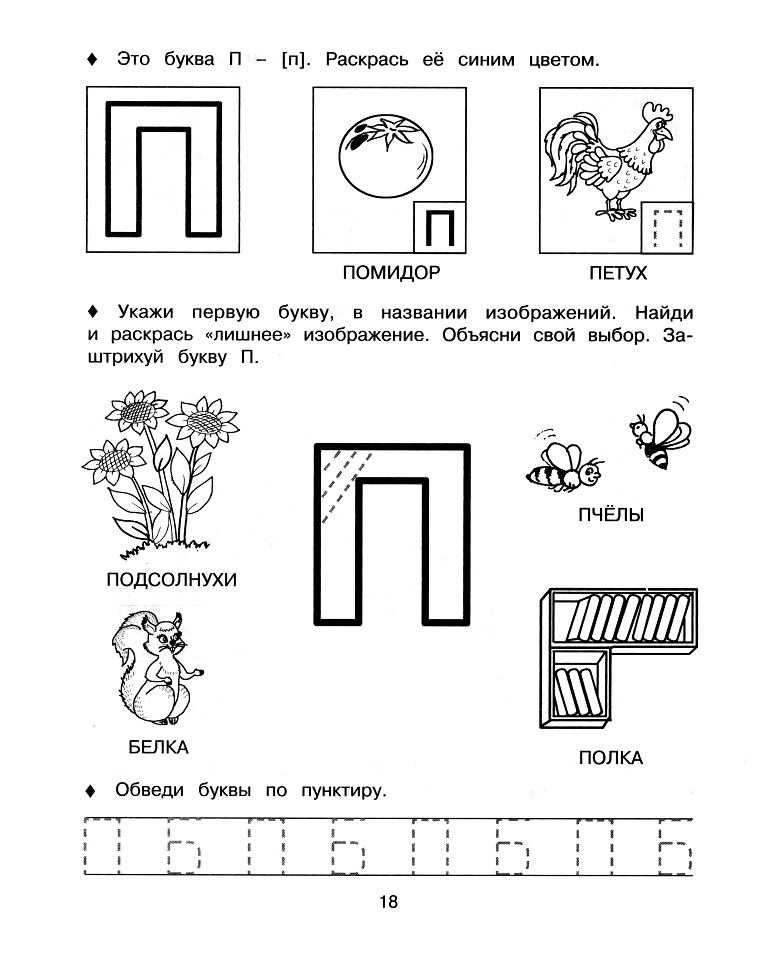 4. Игра-пятнашки «Бабочки и жук». Бабочки-красавицы Дети свободно двигаются по помещению, машут руками, как крыльями. Над цветами кружат. Бабочки-красавицы Собираются в пары и кружатся в парах.С мотыльками дружат. Лишь боятся страшного Из круга в дальнем конце помещения в центрМайского жука. выбегает ребенок-«жук». Он бегает между Прилетает утром детьми-«бабочками» и громко жужжит. «Бабочки» дрожат, стоят на местеОн издалека.Он летит и жужжит,От жужжанья весь дрожит:«Всех поймаю! Всех поймаю! После слова «пообрываю» ребенок-«жук» Крылья всем пообрываю!» бросается пятнать «бабочек».5. Игра «Парочки». Педагог раздает детям по одной картинке (мак, дом, аист, суп), предлагает назвать картинки и определить последний звук в названии каждой. Затем на доску помещаются еще 4 картинки (кот, мука, тапки, папка). Дети называют картинки и определяют первый звук в названии каждой.А теперь составьте пары. Вы знаете, каким звуком заканчивается название вашей картинки. Поставьте ее перед той картинкой, название ко-ой начинается с этого же звука. (Пары: мак-кот, дом-мука, аист-тапки, суп-папка.) 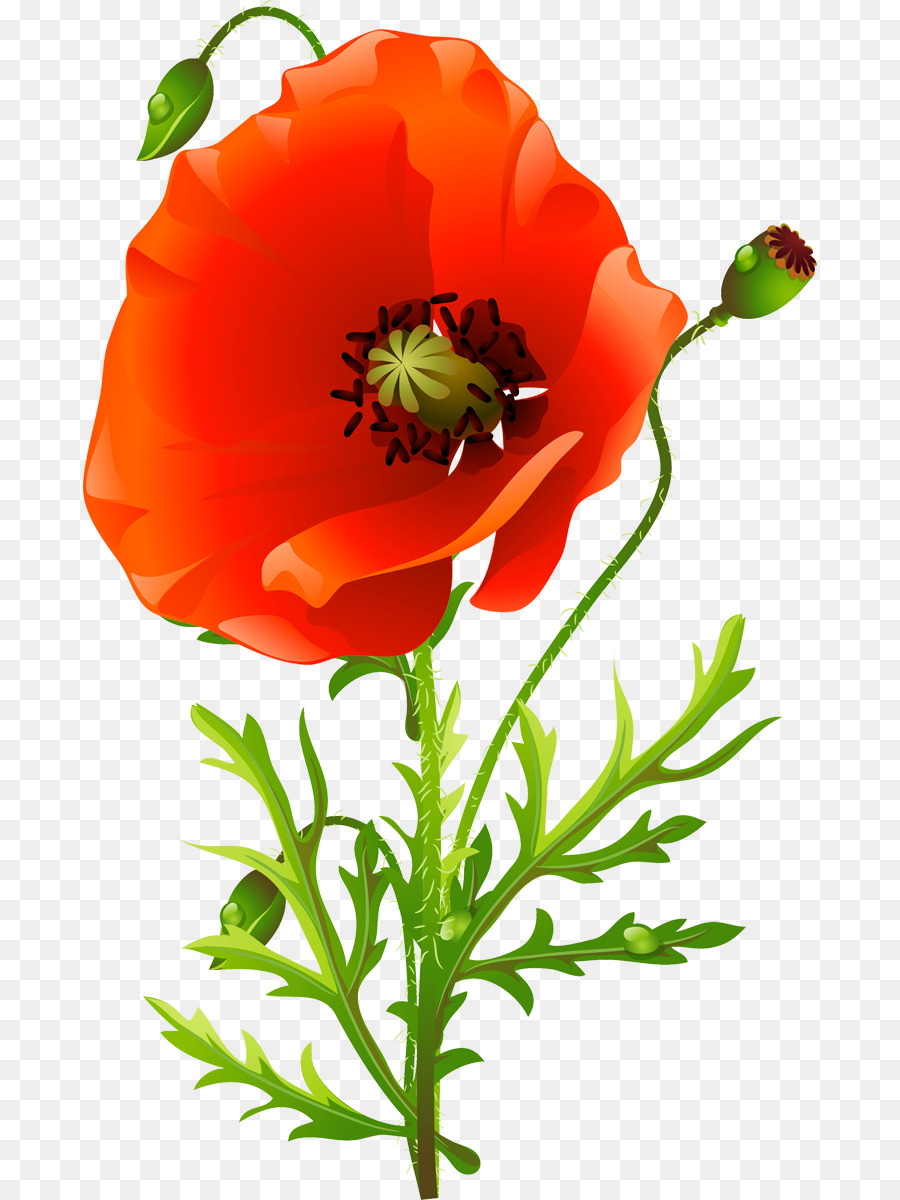 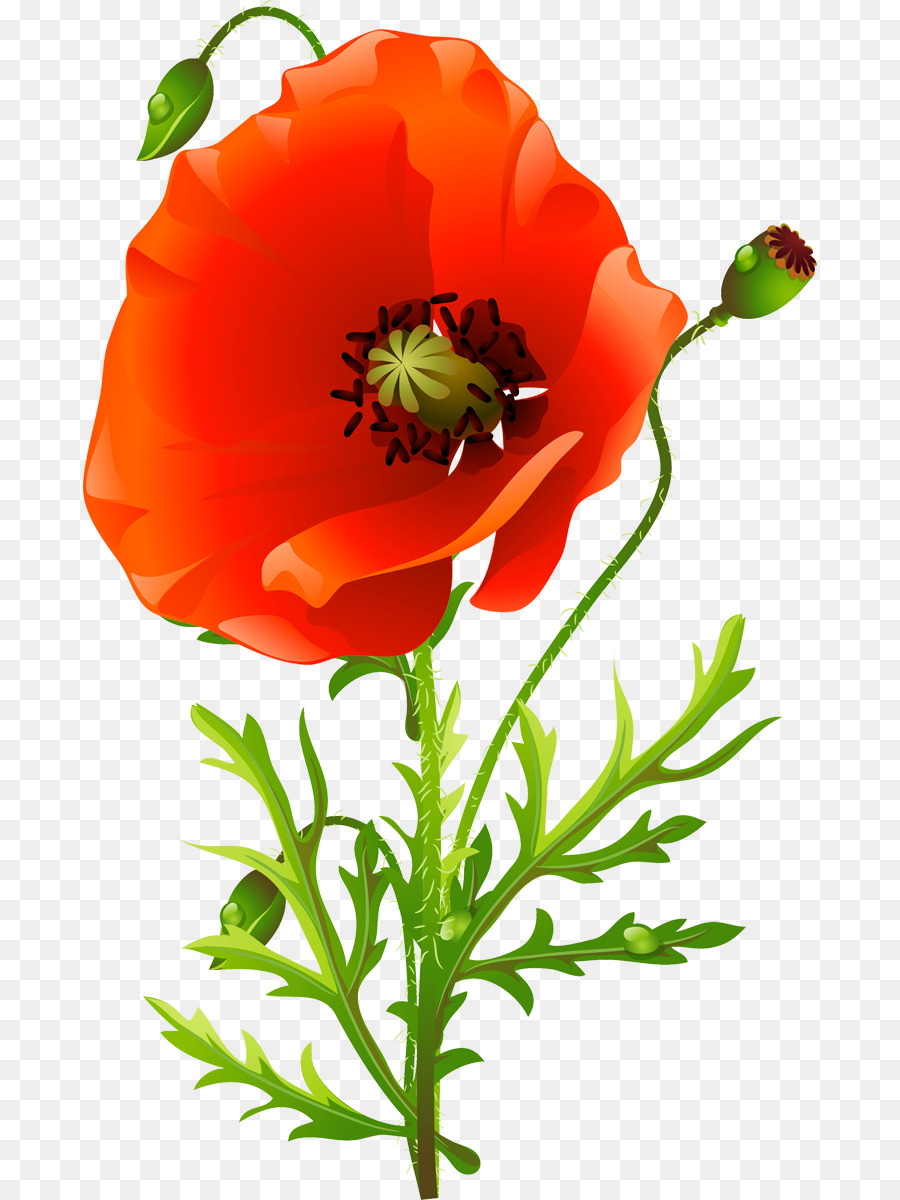 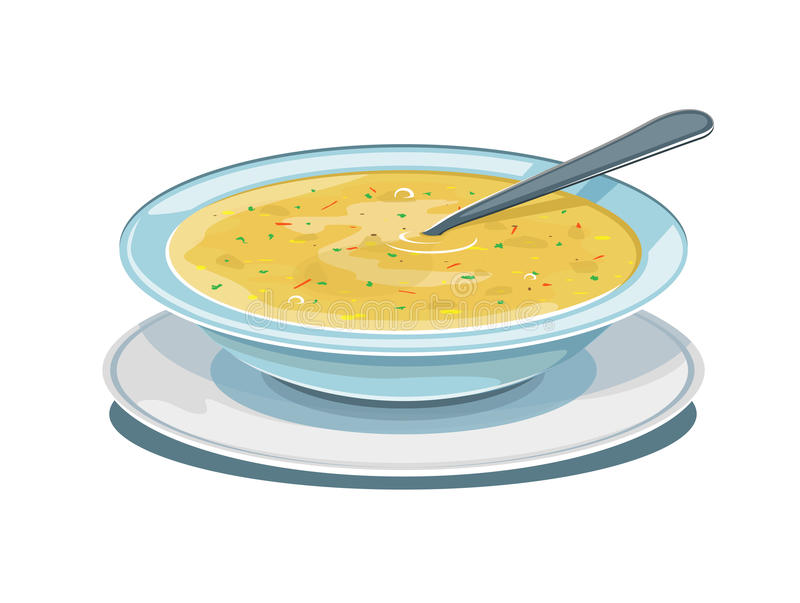 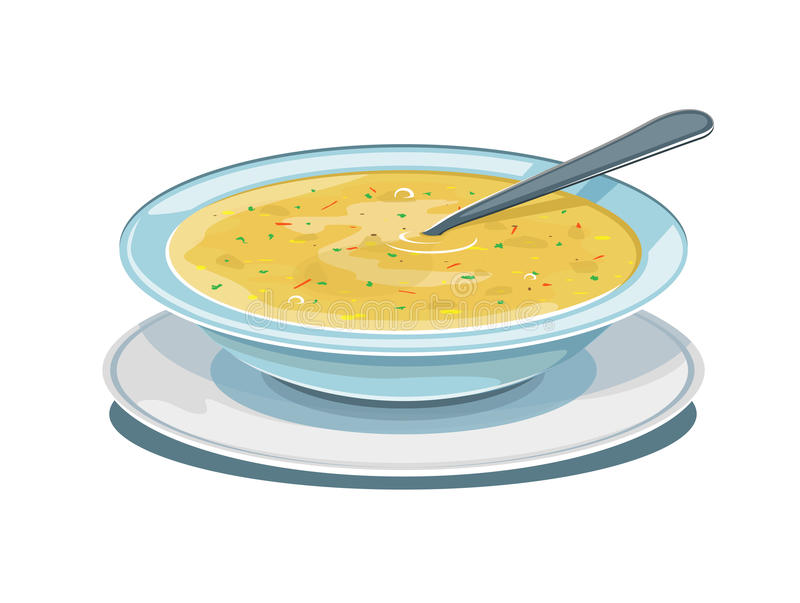 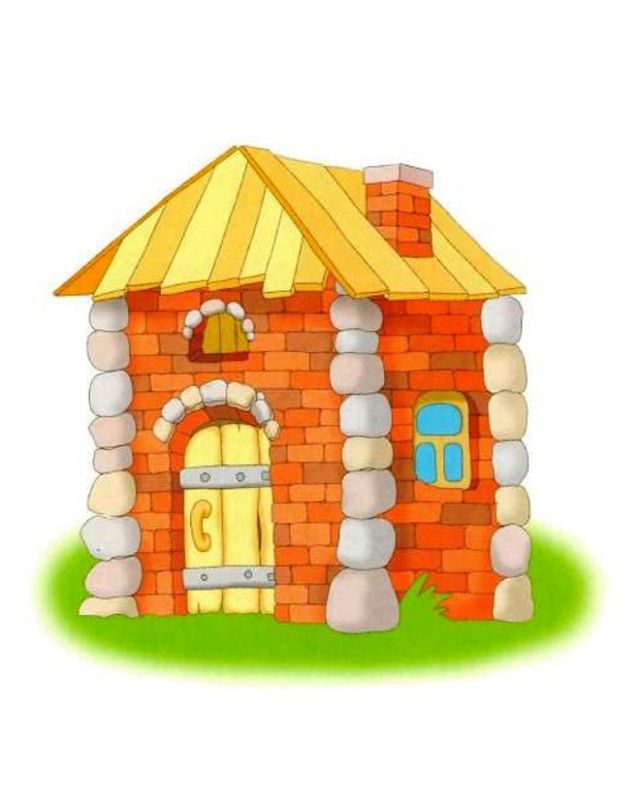 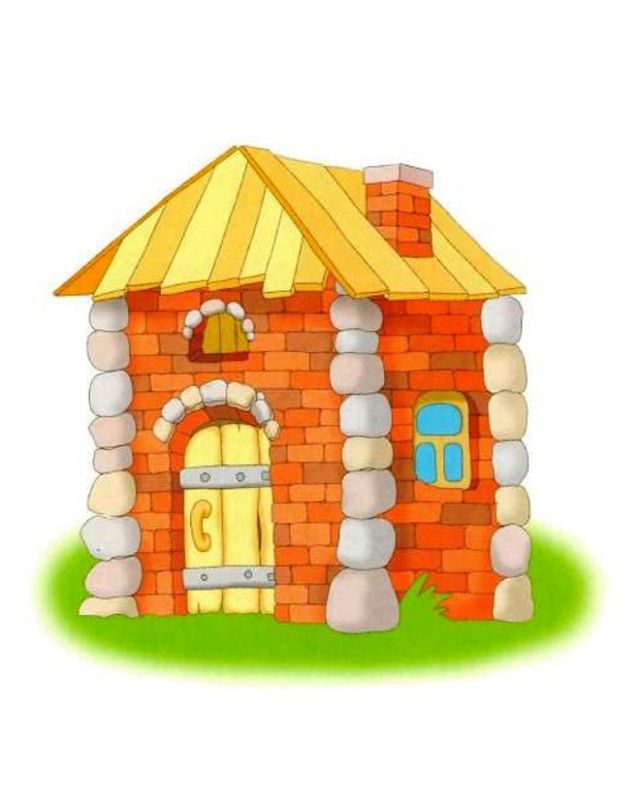 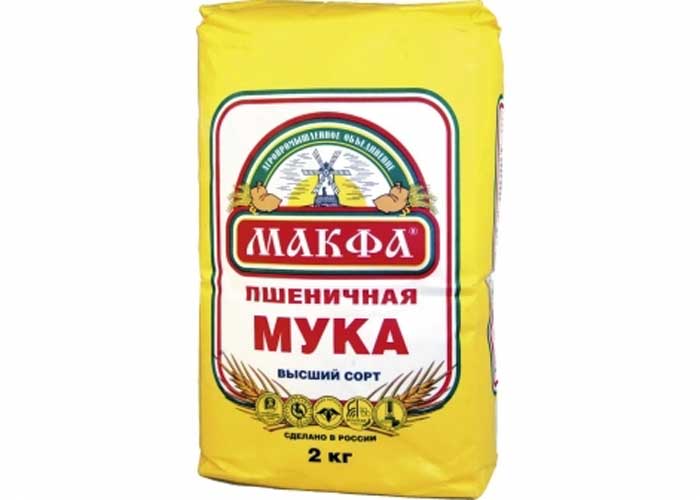 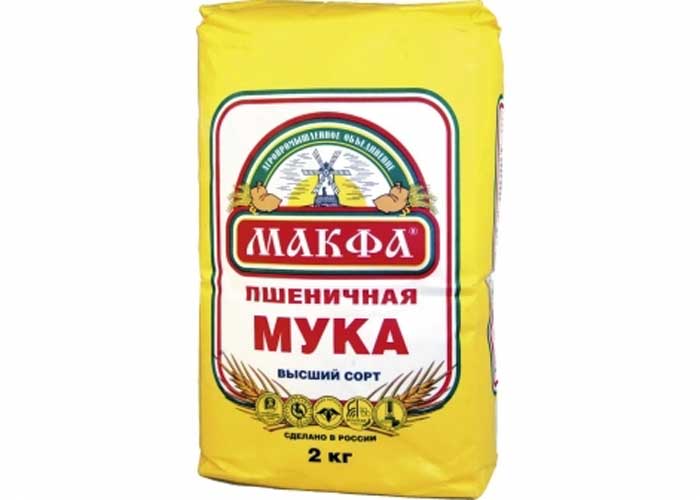 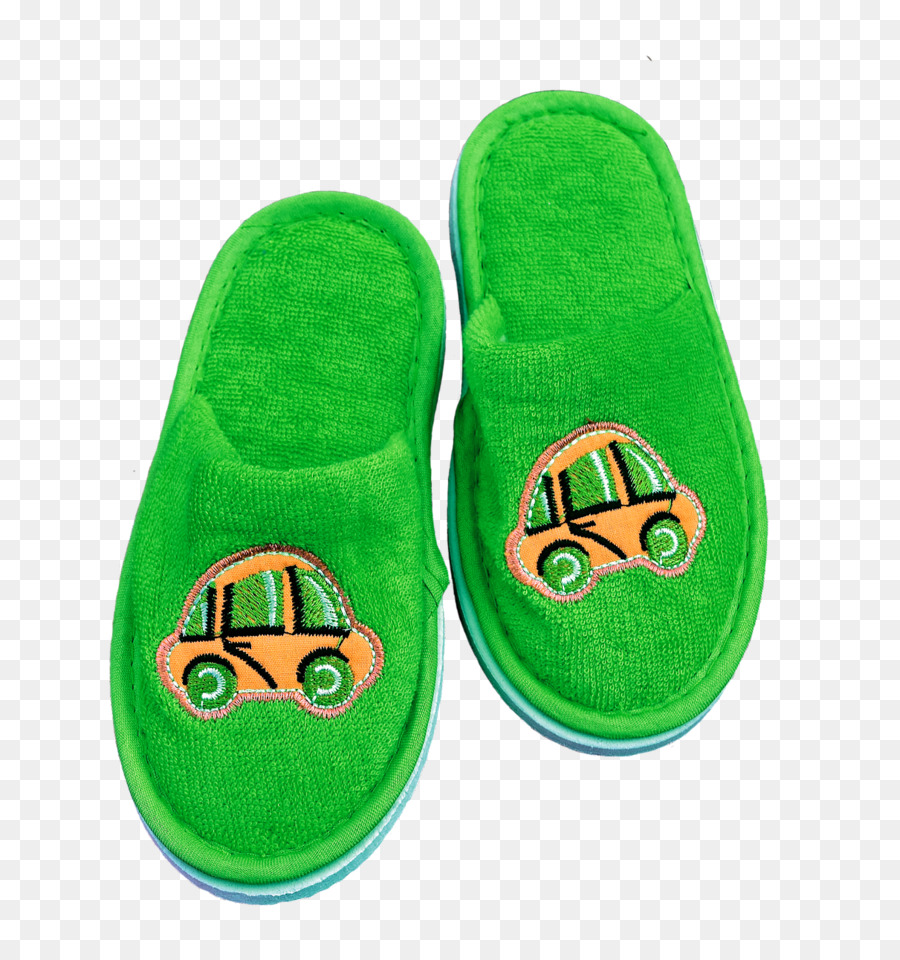 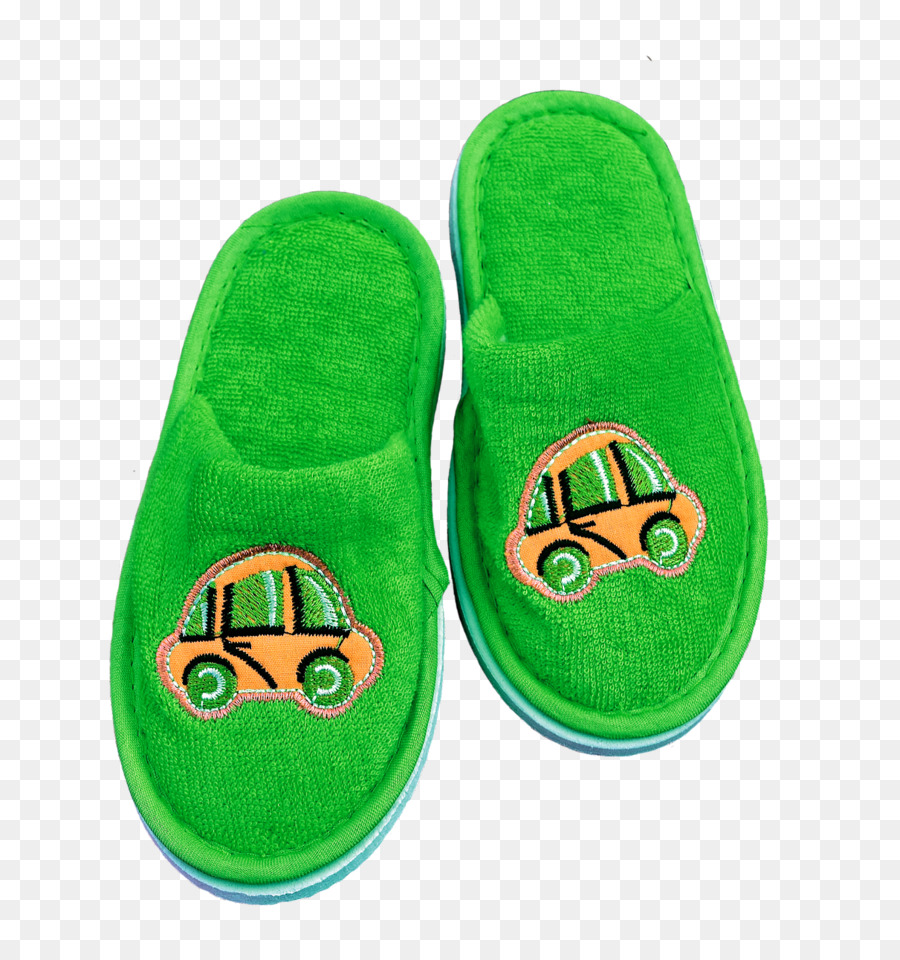 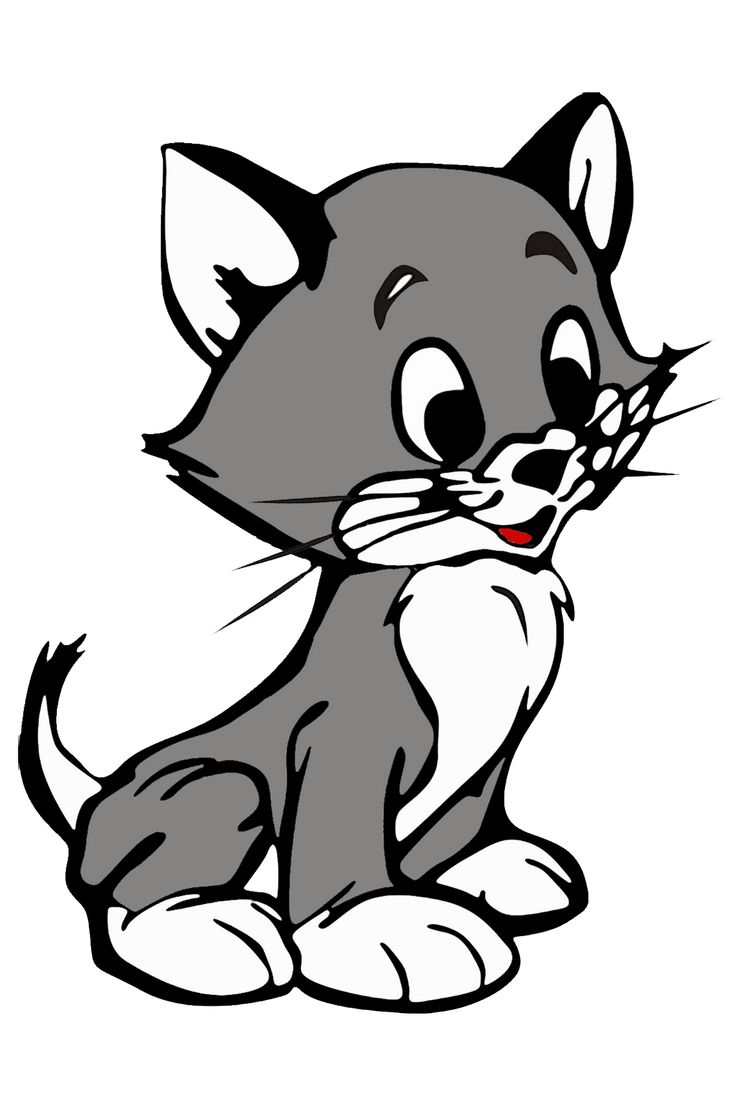 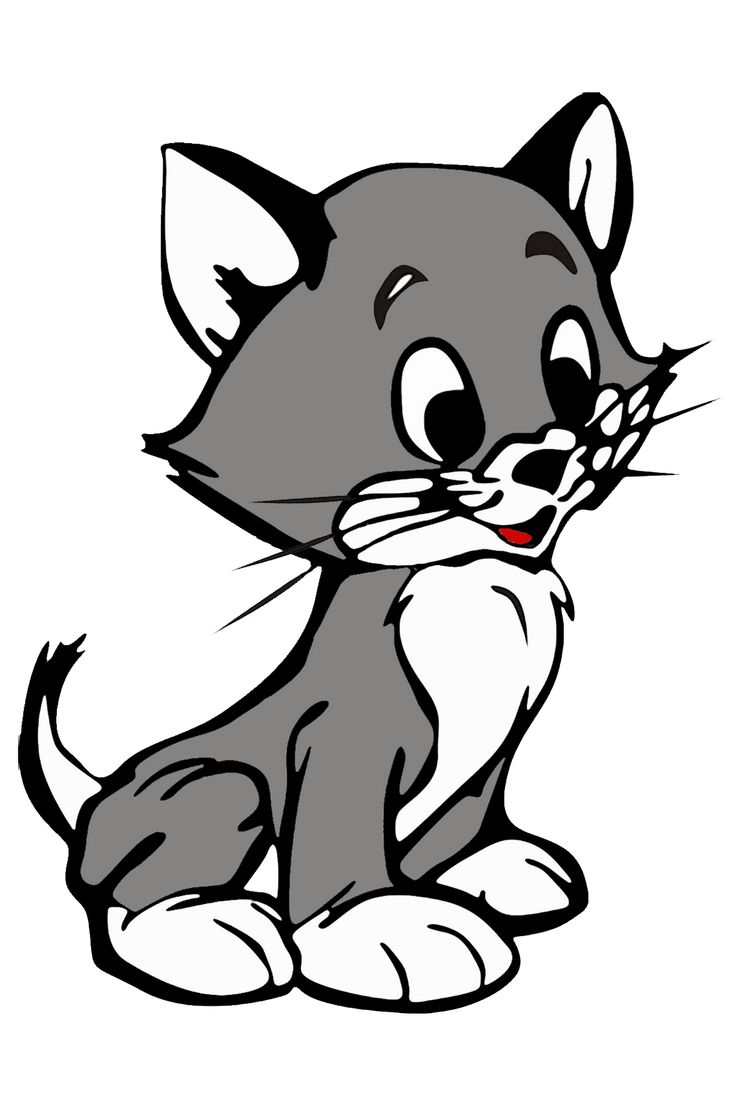 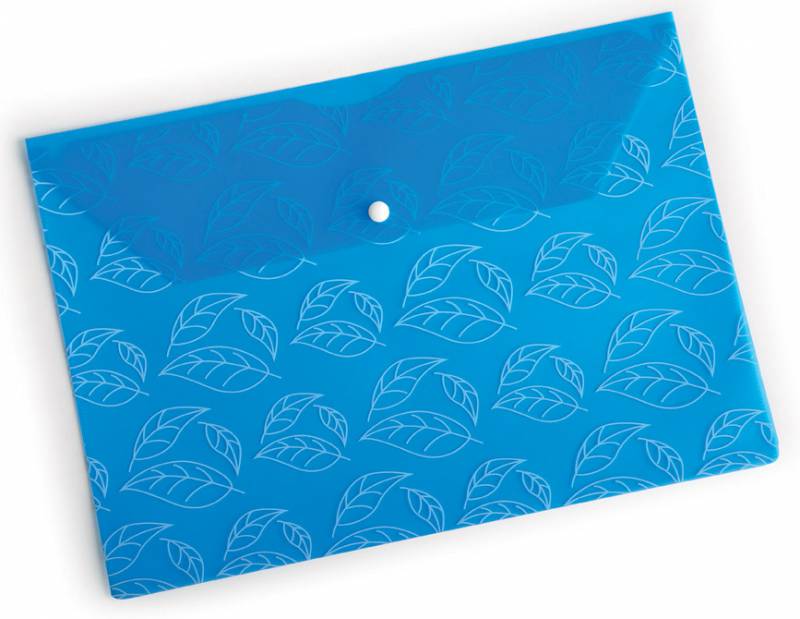 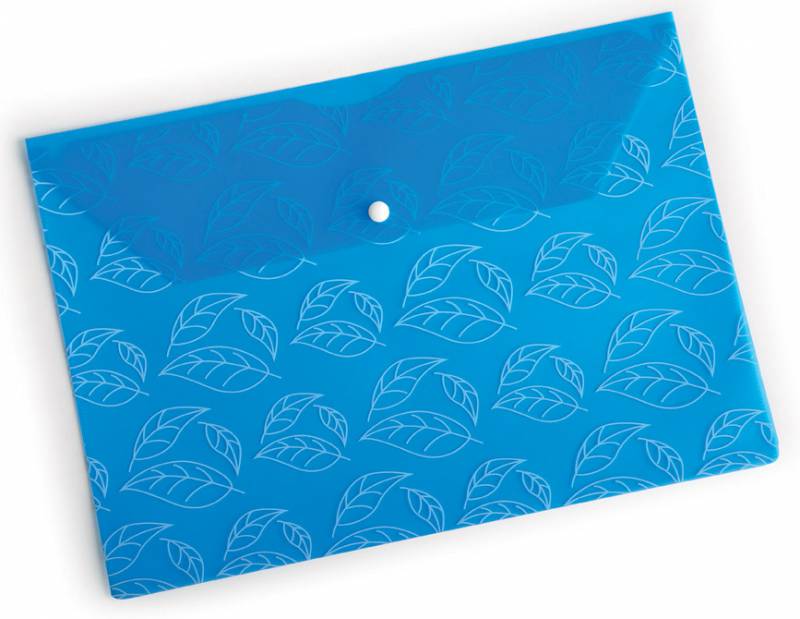 6. Игра «Назови картинку». Педагог показывает карточки, на которых вразбивку расположены буквы для составления слова. Перед детьми ставится контейнер с буквами. К Т А УРассмотрите буквы на своей карточке и постарайтесь составить из них слово. Выложите это слово в нижней части карточки.Дети составляют слова: утка, каток, маки, ноты – и читают их.Если вы правильно составили слова, то на обороте карточек увидите соответствующие картинки.          линия сгиба	                                       линия сгиба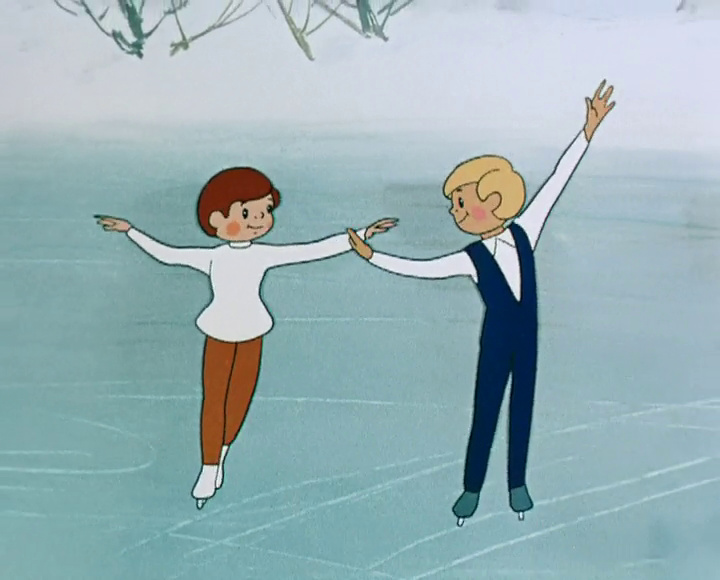 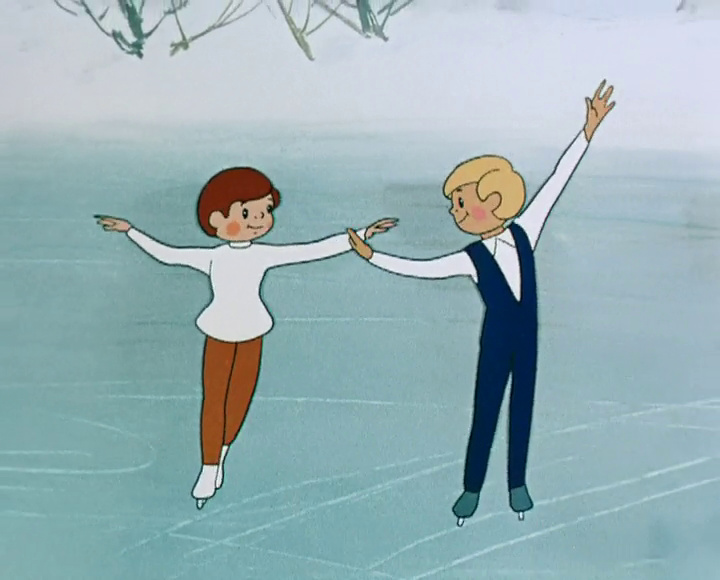                    линия сгиба	                                                 линия сгиба	                                       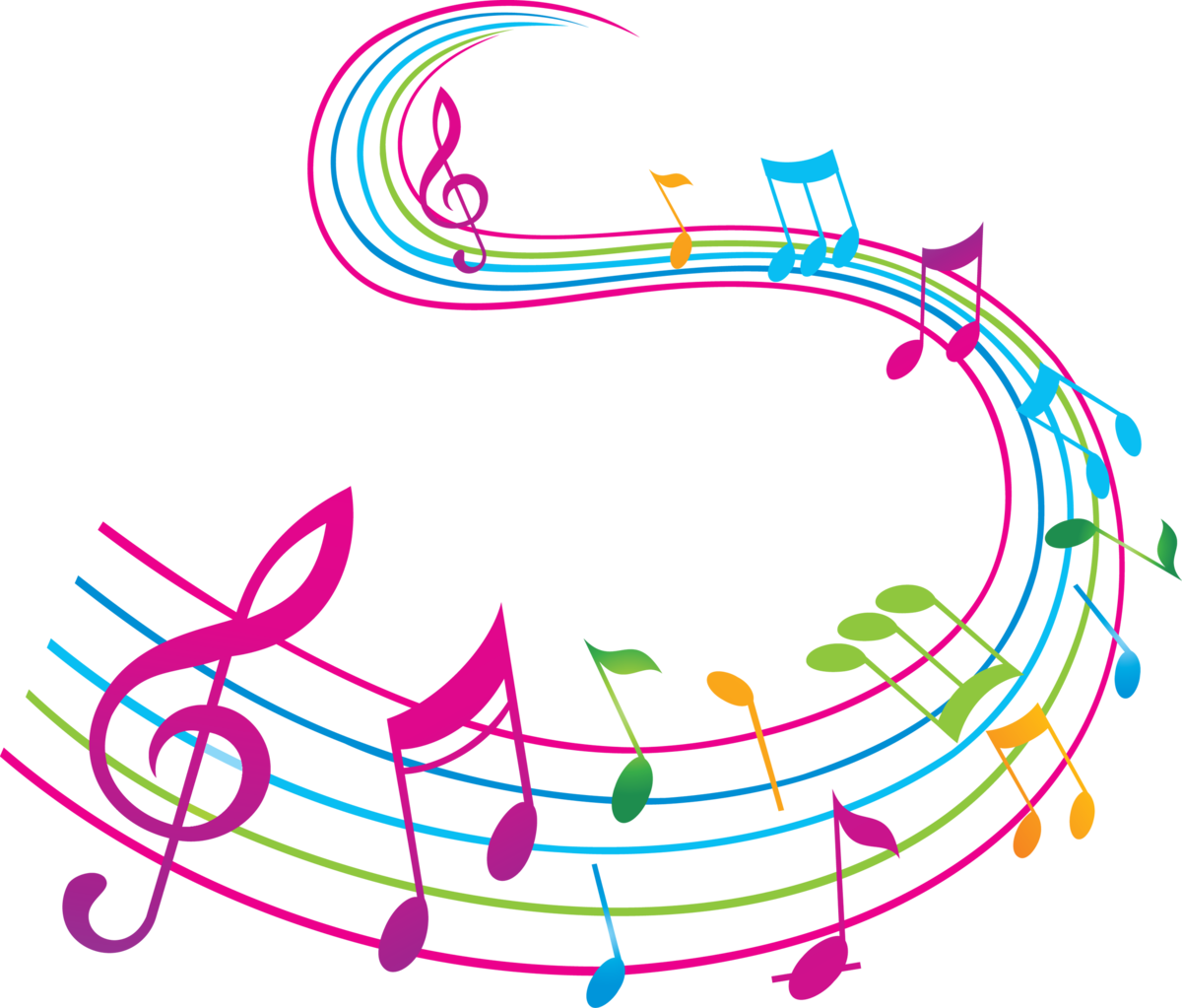 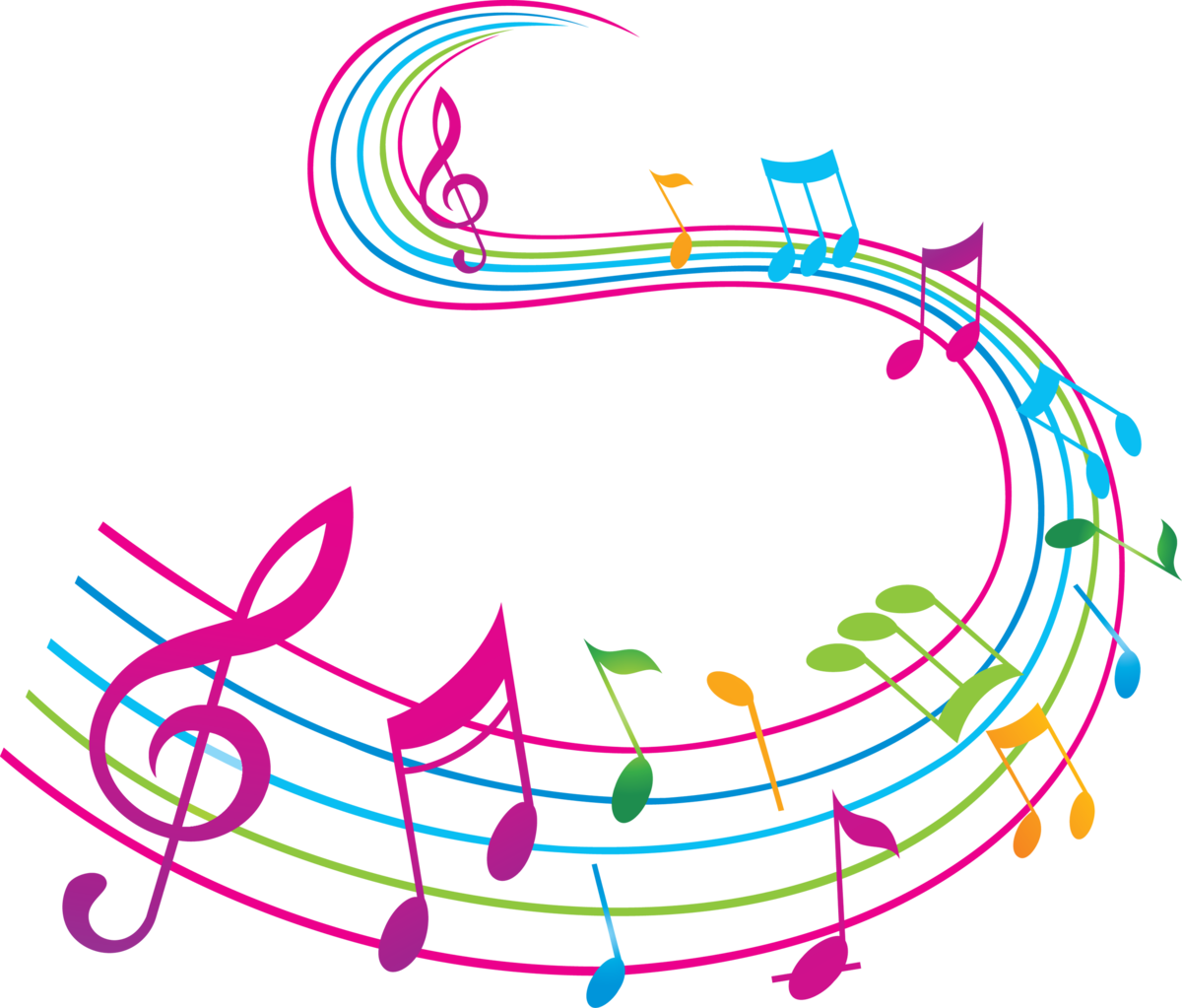 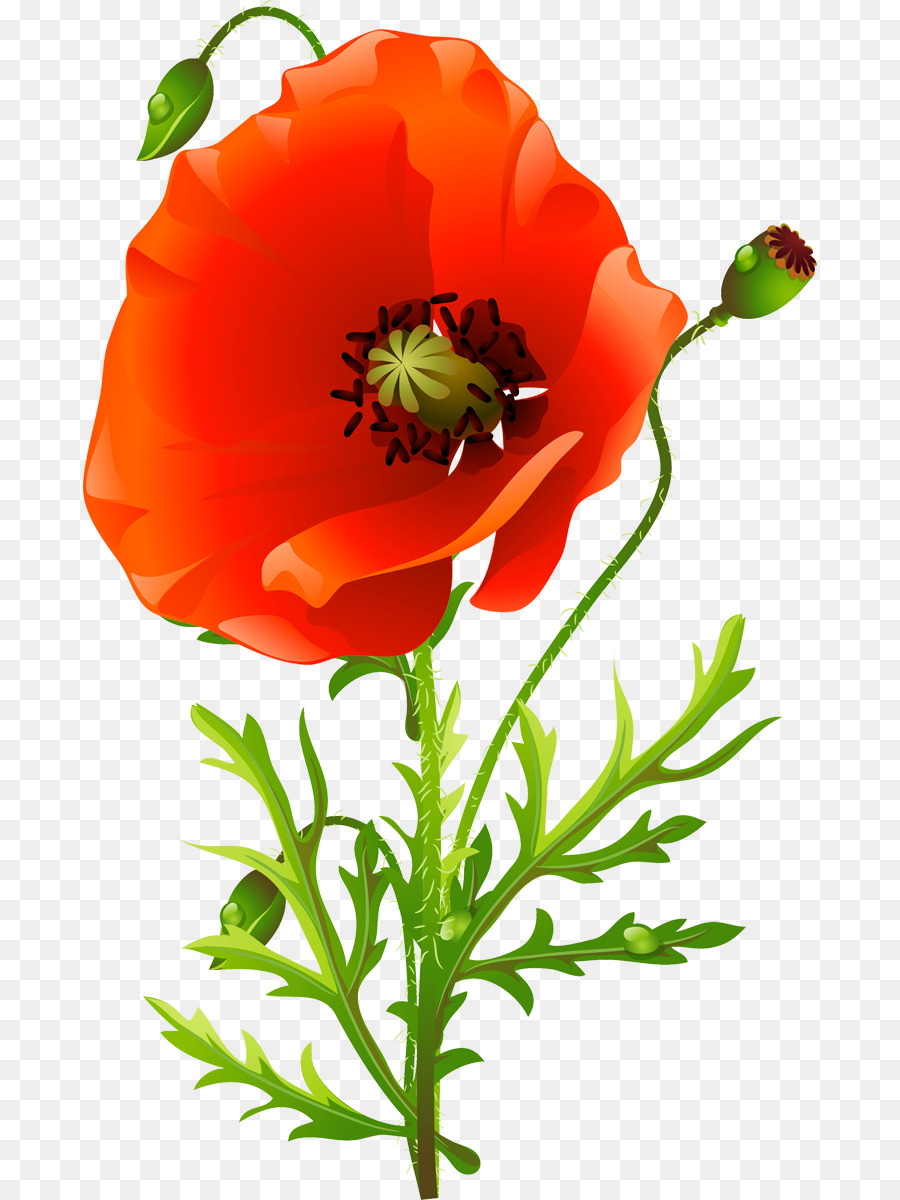 7. Упражнение «Мы читаем». Парами стоят карточки со слогами. Ку-ку,ту-ту, ко – то, па – та, пи – тиДети читают пары. 8. Организация окончания занятия. Оценка работы детей. С уважением, учитель-логопед Пачкова Лариса Александровна.